ЈАВНО ПРЕДУЗЕЋЕ «ЕЛЕКТРОПРИВРЕДА СРБИЈЕ» БЕОГРАД      ОГРАНАК ТЕНТ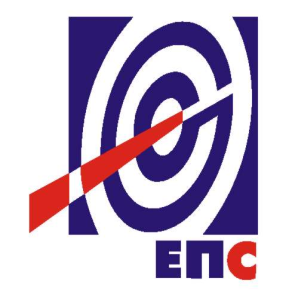 КОНКУРСНА ДОКУМЕНТАЦИЈАза подношење понуда у отвореном поступку за јавну набавку услуга бр. 3000/0995/2017 (2096/2017)Заваривачко браварски радови на цевном систему котла, МРУ и арматури Б1 и Б2 за 2018.-ТЕНТ БК О М И С И Ј А                                                                      за спровођење ЈН 3000/0995/2017 (2096/2017)                                                       формирана Решењем бр. 5364-Е.03.02-586696/3-2017 (заведено у ЈП ЕПС број 5364-Е.03.02-586696/5-2017 од 19.12.2017. године)Обреновац, децембар 2017. годинеНа основу члана 32. и 61. Закона о јавним набавкама („Сл. гласник РС” бр. 124/12, 14/15 и 68/15, у даљем текстуЗакон),члана 2. Правилника о обавезним елементима конкурсне документације у поступцима јавних набавки и начину доказивања испуњености услова („Сл. гласник РС” бр. 86/15), Одлуке о покретању поступка јавне набавке број 5364-E.03.02-586696/2 oд 09.11.2017. године и Решења о образовању комисије за јавну набавку број 5364-E.03.02-586696/3-2017 oд 09.11.2017. године припремљена је:КОНКУРСНА ДОКУМЕНТАЦИЈАза подношење понуда у отвореном поступку за јавну набавку услуга бр. 3000/0995/2017 (2096/2017) Садржај конкурсне документације:											страна	Укупан број страна : 79ОПШТИ ПОДАЦИ О ЈАВНОЈ НАБАВЦИПОДАЦИ О ПРЕДМЕТУ ЈАВНЕ НАБАВКЕ2.1 Опис предмета јавне набавке, назив и ознака из општег речника набавкеОпис предмета јавне набавке: Заваривачко браварски радови на цевном систему котла, МРУ и арматури Б1 и Б2 за 2018.-ТЕНТ БНазив из општег речника набавке: Услуге поправке и одржавања котлова Ознака из општег речника набавке: 50531100 Детаљани подаци о предмету набавке наведени су у техничкој спецификацији (поглавље 3. Конкурсне документације).  ТЕХНИЧКА СПЕЦИФИКАЦИЈА3.1 Врста и обим услугаЗаваривачко браварски радови на цевном систему котла, МРУ и арматури Б1 и Б2 - ТЕНТ БПотребно је у току ремонтних радова на блоку Б1 и Б2, 2018.год. обавити заваривачко браварске радове на:Цевном систему котла са припадајућом опремом котла (котловским коморама горионицима угљеног праха, реци главе, парни луво и др.).Пароводима и осталим цевоводима са припадајућом опремом (овешења, челична конструкција и др.).Замени арматуре и уградњи прикључака за мерење температуре и притиска.Послови сличне компликованости на другим постројењима. Радови ће по потреби бити обављани непрекидно у две смене укључујући и дане викенда и празника. Ови послови ће се обављати према плану и под надзором наручиоца. Обим послова подељен је на целине и обухвата следеће групе послова:Ангажовање радника наведених структура на заваривачко-браварским радовима на цевном систему котла са пратећом опремом,  пароводима и осталим цевоводима и опремом, у складу са очекиваним обимом, у ремонтним радовима на блоку Б1 у 2018. год. према следећој табели:Табела 1Напомена:Захтевани број радника  наведених структура, очекивана количина норма часова, као и наведена количина радова на брушењу (ред.бр. 1.10 и 1.11) из предмета набавке су орјентациони. Наручилац задржава право да након дефектаже на појединим постројењима умањи број, структуру радника и количину радова на брушењу (метар завареног споја и/или норма час)  у складу са својим потребама, количином и динамиком радова, односно задржава право да може одустати од дела активности предмета набавке (ред. Бр.1.1-1.11, из табеле 1) и умањити уговорене количине радова.Смена представља временски интервал од 12 h (и то од 700 – 1900 h и од 1900 – 0700 h) у оквиру кога су радници наведених структура ангажовани (осим ставке 1.1). Ангажовање лица за организацију, контролу и координацију предвиђено је у временском интервалу од 8 h у оквиру једне смене. Наручилац задржава право да у случају потребе временски интервал ангажовања остале радне снаге по једној смени смањи на 8 h.Лице за организацију, контролу и координацију над заваривачко-браварским радовима, треба да има завршен минимум VII степен машинске струке. Поред квалификованог особља које се тражи у табели, Изабрани понуђач треба да располаже са 1 међународним инжењером за заваривање (IWE) или са 1 европским инжењером за заваривање (EWE) за потребне консултације око технологије заваривања.Ангажовање радника наведених структура на заваривачко-браварским радовима на цевном систему котла са пратећом опремом,  пароводима и осталим цевоводима и опремом, у складу са очекиваним обимом, у ремонтним радовима на блоку Б2 у 2018. Год. Према следећој табели:Табела 2Напомена:Захтевани број радника  наведених структура, очекивана количина норма часова, као и наведена количина радова на брушењу (ред.бр. 2.10 и 2.11) из предмета набавке су орјентациони. Наручилац задржава право да након дефектаже на појединим постројењима умањи број, структуру радника и количину радова на брушењу (метар завареног споја и/или норма час)  у складу са својим потребама, количином и динамиком радова, односно задржава право да може одустати од дела активности предмета набавке (ред. бр.2.1-2.11, из табеле 2) и умањити уговорене количине радова.Смена представља временски интервал од 12 h (и то од 700 – 1900 h и од 1900 - 0700 h) у оквиру кога су радници наведених структура ангажовани (осим ставке 2.1). Ангажовање лица за организацију, контролу и координацију предвиђено је у временском интервалу од 8 h у оквиру једне смене. Наручилац задржава право да у случају потребе временски интервал ангажовања остале радне снаге по једној смени смањи на 8 h.Лице за организацију, контролу и координацију над заваривачко-браварским радовима, треба да има завршен минимум VII степен машинске струке. Поред квалификованог особља које се тражи у табели, Изабрани понуђач треба да располаже са 1 међународним инжењером за заваривање (IWE) или са 1 европским инжењером за заваривање (EWE) за потребне консултације око технологије заваривања.Обавезе Изабраног понуђача за све радове из предмета набавке (тачке I, II):Изабрани понуђач се обавезује да ће за извршење услуга обезбедити стручну и квалификовану радну снагу, за послове на свим заваривачко браварским радовима, према захтеву наручиоца на:Цевном систему котла са припадајућом опремом котла (котловским коморама, горионицима угљеног праха, реци главе, парни луво, колекторима, и др.).Пароводима и осталим цевоводима са припадајућом опремом (овешења, челична конструкција, и др.) Замени арматуре и уградњи прикључака за мерење температуре и притиска и посудама под притиском.Послови сличне компликованости на другим постројењима. Ангажовани радници треба да имају радног искуства на горе наведеним пословима одржавања или да су обављали послове на монтажи делова цевног система котла и паровода.Изабрани понуђач је у обавези да обави пријаву радова, достави сву потребну документацију, као и Елаборате заштите на раду за извођење захтеваних активности надлежној инспекцији и служби БЗР наручиоца, а све према правилима ТЕНТ-а и службе безбедности и заштите на раду, ТЕНТ-Б.Изабрани понуђач се обавезује да ће, најмање 10 дана пре почетка ангажовања радника доставити наручиоцу на сагласност:  спискове радника са наведеним квалификацијама (бравари, заваривачи, пословођа, лице за организацију) и степеном стручне спреме, као и периодом досадашњег ангажовања на захтеваним пословима, а као прилог треба доставити копије важећих атеста заваривача. Доставити посебан списак за послове на заваривачко браварским радоваима на цевном систему котла са пратећом опремом,  пароводима и осталим цевоводима и опремом, а посебан списак за радове на замени арматуре. На достављеним списковима радне снаге навести бројеве жигова заваривача. Спискови треба да су потписани од стране одговорног лица Изабраног понуђача.  списак уређаја за заваривање и остале опреме и алата, које извођач планира да користи на објекту ТЕНТ-Б, а према захтеву наручиоца. Доставити посебан списак за послове на заваривачко браварским радоваима на цевном систему котла са пратећом опремом,  пароводима и осталим цевоводима и опремом, а посебан списак за радове на замени арматуре. Списак треба да је потписан од стране одговорног лица Изабраног понуђача. Као прилог списковима, доставити копије важећих атеста свих уређаја и друге опреме, које према прописима у Србији подлеже периодичним прегледима.Достави фотокопију уверења о положеном стручном испиту лица за обављање послова безбедности и здравља на раду. Достави копију елабората о уређењу градилишта за објекат ТЕНТ-Б.Изабрани понуђач је дужан да благовремено и пре почетка радова изврши припремне радове на обезбеђењу привремених инсталација за извођење свих радова и њихово уклањање после завршетка посла. Материјал за извођење привремених инсталација је обавеза Изабраног понуђача.Изабрани понуђач је дужан да за комплетно обављање свих радова обезбеди, довољну количину:Алата,  уређаја, заштитних средстава и остале неопходне опреме ( за све радове из горе наведеног описа под тачком 1), који испуњавају важеће техничке нормативе у тој области.Професионалних, савремених уређаја и опреме за заваривање који испуњавају важеће техничке нормативе у тој области. Сви ангажовани заваривачи морају поседовати сопствене уређаје за заваривање са припадајућом опремом.Уређаја за обраду крајева цеви, као и довољан број турела.Све неопходне мерне уређаје и алате у циљу остваривања захтеваног квалитета и прецизности током замене и уградње делова и опреме.Средстава за дизање -Упцунга и/или сајлцунга, у зависности од врсте радова,  Електричних тоболаца за сушење електрода за заваривање, Средства за осветљење радног простора у котлу (рефлектори и ручне преносне лампе), као и сав други потребан алат и уређаје, за обављање овог посла у целости.За извођење радова на металним конструкцијама, довољан број исправљача 220/24V и сопствено осветљење за радове у котлу, као и за други простор где се изводе услуге.Други потребан алат и опрема, која није наведена а неопходна је за обављање овог посла у целости,Изврши транспорт особља, неопходних алата опреме и уређаја и др. до места извођења радова. Oбавеза Изабраног понуђача је да обезбеди виљушкар са руковаоцем одговарајуће носивости, у случају евентуалне потребе за транспортом материјала и позиција које су предмет замене током ремонта блокoва. Да обезбеди превоз, смештај и исхрану за своје раднике.Ниво квалитета заверених спојева је „B“ за сучеоне и угаоне спојеве цеви (SRPS EN ISO 5817:2008). Изведени заварени спојеви морају бити у складу са SRPS EN 12952, SRPS EN 13480, као и осталим важећим стандардима везаним за заваривање и испитивање заварених спојева. Обим испитивања је дефинисан од стране наручиоца.Представник Изабраног понуђача је дужан да активно учествује на састанцима  са наручиоцем, на решавању текуће проблематике, техничких проблема констатованих на објекту и праћење реализације динамике из термин плана.Састанци представника Изабраног понуђача и наручиоца организоваће са на дневном нивоу, у циљу добијања дневног пресека стања (извештаја) од стране Изабраног понуђача, сагледавања трендова, праћења динамике радова, сагледавање дневних учинака, решавања текуће проблематике и oбављања оперативног планирања за активности које је неопходно извршити. Изабрани понуђач је дужан да поштује и спроводи важеће процедуре ТЕНТ,  примени све обавезе из документа ТЕНТ-а, Правила безбедности на раду, као и да примењује безбедоносне мере заштите на раду, сагласно прописима о заштити на раду, противпожарној заштити и др.Изабрани понуђач је у обавези да изврши обуку својих запослених у вези мера безбедности и заштите на раду.Изабрани понуђач у потпуности сноси одговорност за безбедност и заштиту свог особља, током извођења радова на објекту наручиоца.За координацију и праћење свих послова из области БЗР, као и за координацију са особљем других пружалаца услуга (ангажованих током ремонта постројења на објекту наручиоца), Изабрани понуђач је у обавези да обезбеди особље које ће координирати све послове из области БЗР, без додатних трошкова по наручиоца. Да строго поштује прописане термине радиографског снимања.Да током заваривачких радова, обезбеди, да свако заваривачко место буде снабдевено са тоболцима у којим ће се прописно чувати потрошни материјал за заваривање.Изабрани понуђач не сме својим радовима да омета и задржава друге пружаоца услуга код наручиоца који раде на истом објекту. Изабрани понуђач мора да усклади динамику својих радова са другим пружаоцима услуга (које ангажује наручилац), у случају да се активности других пружалаца услуга одвијају на истој опреми наручиоца). Изабрани понуђач је у обавези да обезбеди додатну опрему како би се осигурали услови безбедности на градилишту, као и додатно особље или општу заштиту по потреби.Изабрани понуђач је у обавези да све време извођења радова сукцесивно обавља контролу и проверу положаја уграђене опреме и њену усклађеност са пројектном документацијом, коју ће у зависности од врсте радова, имати на располагању у просторијама наручиоца. У случају да током контроле наручилац констатује, да изведени квалитет радова одступа и не одговара планираном, захтеваном и стандардом прописаном квалитету (неприхватљиви квалитет), констатује било каква оштећења везана за послове које је извршио извођач у оквиру свог обима посла,наручилац може захтевати од Изабраног понуђача да, без додатних трошкова по наручиоца:Изабрани понуђач обави  поправку, замени оштећени елемент или део и изведе поновни рад према прописаној технологији  (уз поштовање динамике радова), у циљу обезбеђења прописаног и прихватљивог квалитета радова.У случају да поправка има негативне последице по динамику радова, наручилац има право да захтева од Изабраног понуђача одбитак од вредности уговора, за лош квалитет изведених радова или евентуално, обавеже Изабраног понуђача да накнадно обави извођање радова санације оштећења, ради обезбеђења захтеваног квалитета, уз комплетно поштовање технологије рада и преузимање свих ново насталих трошкова. Такво наканадно извођење радова захтевало би и продужење периода гаранције.За сваку штету на опреми наручиоца, за коју се установи да ју је Изабрани понуђач причинио  намерно или услед недовољне стручности или услед немарности, односно необазривости, а  која се открије током ремонтних радова, пробног рада и гарантног периода, Изабрани понуђач је у обавези да је у најкраћем року отклони. Време утрошено за евентуалне санације никако не сме угрозити динамику извођења и рок завршетка осталих ремонтних радова. Трошкови кашњења других радова који би настали  због грешке Изабраног понуђача биће стављени на терет Изабраног понуђача. Све активности и трошкови поправке и евентуално набавке новог дела опреме,  као и евентуално неопходна испитивања падају на терет Изабраног понуђача, а без додатних трошкова по наручиоца.  Предметне корекције може извршити и наручилац, након чега би проистекли трошкови за изведене корекције или набавку новог дела, били стављени на терет Изабраног понуђача. За све претходно наведено Изабрани понуђач је у обавези да се одазове на позив наручиоца и обезбеди долазак  стручног особља најкасније у року од 24 h. Ако се Изабрани понуђач не одазове на позив, сви трошкови отклањања оштећења које наручилац обави и организује падају на терет Изабраног понуђача.Приликом извођења радова на овом постројењу Изабрани понуђач мора водити рачуна да се не оштети постојећа инсталација, опрема и делови на објекту наручиоца. Сав помоћни алат и прибор након завршених радова демонтирати и евентуална оштећења на постојећој инсталацији, радним платформама или другој технолошкој опреми отклонити, односно довести у претходно стање.Изабрани понуђач је у обавези да зону у којој се изводе услуге одржава у чистом и безбедном стању.Све отпатке, смеће, делове помоћних конструкција, вишак опреме, стару изолацију, лим, материјал, делове и др., што је извођач са својим радницима одложио (донео или бацио) у току извођења радова на објекту наручиоца, Изабрани понуђач је дужан да о свом трошку уклони са градилишта на место које му буде одређено, по потреби обави сортирање отпада и доведе чистоћу зоне извођења радова у првобитно стање (стање пре почетка радова). Изабрани понуђач је у обавези да на локацији рада поседује пластичне или платнене џакове у које ће одлагати неметални отпад и да исти свакодневно уклања. Уколико Изабрани понуђач не обавља или делимично обавља захтеване активности, наручилац ће ове послове обавити у сопственој организацији, а за све настале трошкове којима је био изложен, наручилац задржава право да надокнади од Изабраног понуђача, односно умањи уговор сразмерно трошку коме је био изложен.  Посебне обавезе Изабраног понуђача за тачку I и IIАнгажовање радника на заваривачко браварским радовима:Заваривачко браварски радови на цевном систему котла са пратећом опремом,  пароводима и осталим цевоводима и опремом изводе се према плану ремонта за блок Б1, односно Б2, као и термин плану наручиоца, који ће бити достављени Изабраном понуђачу, пре почетка извођења радова.Неопходно је да Изабрани понуђач са представником наручиоца, пре почетка радова утврди очекиван обим активности током ремонтних радова, а у складу са тим одреди приоритете и динамику на извођењу заваривачко браварских радова на цевном систему котла са пратећом опремом,  пароводима и осталим цевоводима и опремом. Захтевани број радника  наведених структура, очекивана количина норма часова, као и наведена количина радова на брушењу (ред.бр. 1.10, 1.11 и 2.10, 2.11) из предмета набавке су орјентациони. Наручилац задржава право да након дефектаже на појединим постројењима умањи број, структуру радника и количину радова на брушењу (метар завареног споја и/или норма час)  у складу са својим потребама, количином и динамиком радова, односно задржава право да може одустати од дела активности предмета набавке (ред. бр.1.1-1.11, из табеле 1 и ред. бр.2.1-2.11 из табеле 2 ) и умањити уговорене количине радова.Ангажовани бравари, брусачи, водећи мајстори, заваривачи и пословођа, треба да имају завршен: минимум III степен школе машинске струке, односно лице за надзор да има завршен: минимум VII степен машинске струке.Ангажовани заваривачи морају да имају важеће атесте (према SRPS ЕN 287-1)  за заваривање у свим положајима за поступке 111, 141, а подручје уверења (за поступке 111 и 141) да покрива заварене спојеве на цевима за групе материјала 1.1-6.4 SRPS CEN ISO/TR 20172 (Зaвaривaњe - Систeми груписaњa мaтeриjaлa).Пословођа Изабраног понуђача је дужан да спроводи све дневне задатке дате од стране наручиоца, непосредно врши организацију радног простора, распоред и непосредни надзор радника, организује и координира радове између свих формираних радних група, одговара за квалитет радова и активно учествује у у дефектажи на локацији где се изводе радови, упознаје све раднике са унапред договореним означавањем грејних површина, као и да контролише тачност података пренетих представнику наручиоца. Пословођа је такође дужан да води евиденцију о броју радника и количини обављених радова(за сваку смену посебно), што за сваку смену доставља надзору ТЕНТ-БЛице за организацију, контролу и координацију над заваривачко-браварским радовима, добија дневне задатке од представника наручиоца у вези ангажовања  радне снаге, активно учествује у контроли и спровођењу радних задатака и доставља податке о изведеним активностима, а по захтеву наручиоца врши и израду пратеће документације изведених радова (документација мање компликованости), као што су извештаји, табеле, скице, цртежи. Приликом извођења радова на појединим деловима постројења (цевни систем котла и пароводи и др.), врши организацију радова, активно учествује у пословима дефектаже, контроле и санације оштећења на локацији где се изводе радови, писменим путем обавештава наручиоца и доставља одмах предлог(е) за отклањање, током дефектаже/прегледа уочених неправилности и оштећења, а у складу са важећим стандардима за ову врсту  опреме. Надзор наручиоца ће предлоге размотрити и дати писмену сагласност извођачу о евентуалном прихватању или измени решења. Изабрани понуђач је дужан да поред претходно наведеног (обавезе извођача-општи део),  за комплетно обављање радова из предмета набавке (за тачку I и II) обезбеди, довољну количину:Месинганих или бакарних чекића за послове механичког обијања синтерованих наслага (најмање 20 комада).Уређаја за обраду крајева цеви  (најмање 3 ком. , за димензије цеви од Ø33,7x4 мм до Ø63x7,1 мм)Брусилица (најмање 10 великих и 15 малих брусилица,), као и довољан број турела.Средстава за дизање -Упцунга и/или сајлцунга , у зависности од врсте радова, различите носивости (ручна дизалица са сајлом 1,5 - 3 т 4 ком., ручна дизалица 3,5 - 4,5 т 10 ком., ручна дизалица са галовим ланцем 800 кг-1,5 т 10 ком.), Електричних тоболаца за сушење електрода за заваривање (најмање 4 ком.),Обезбедити преносну магнетну бушилицу, са распоном бушења отвора од ø14-ø63 мм (најмање 1 ком.),Преносне уређаје за резање плазмом (најмање 2 ком), за радове санације оштећења канала горионика угљеног праха (лимови квалитета материјала X10CrAlSi13, дебљине од 10мм до 30 мм.Обезбедити брусни материјал (брусне плоче) за радове из табеле предмета набавке под редним бројем 1.10,1.11 и 2.10 и 2.11. За додатно фино брушење паровода, обезбедити довољну количину брусног папира и урачунати га као потрошни материјал за радове из  табеле предмета набавке под редним бројем 1.11 и 2.11. Од укупне наведене орјентационе количине заварених спојева предвиђених за брушење паровода, процењена количина  заварених спојева за додатно фино брушење-брусним папиром RA линије за блок Б1, је ≈20m и за блок Б2,  је ≈20m. Остали спојеви ће се припремити за испитивање само брусним плочама. Довољан тоболаца, тако да свако заваривачко место буде снабдевено са тоболцима у којима ће се прописно чувати потрошни материјал.Други потребан алат и опрема, која није наведена а неопходна је за обављање овог посла у целости,Свака формирана група радника (бравари, заваривачи, водећи мајстори) распоређена на одређеном делу постројења, треба да је у потпуности снабдевена неопходним алатом, уређајима, сопственим осветљењем (рефлектори и ручне преносне лампе) и осталом опремом и средствима да може самостално извршавати радне задатке на појединим деловима постројења. Такође свака група радника мора поседовати и користити комплетну опрему за БЗР прописану за постројење и локацију  на којој се изводе радови.Да радове прегледа грејних површина и санације оштећења, усклади са осталим радовима на котловском постројењу. Визуелни преглед и дефектажу грејних површина котла (у обиму 100%, на свим доступним местима) обавља квалификована група радника Изабраног понуђача, која евидентира сва механичка оштећења, неправилности, као  и оштећења настала абразијом, врши припрему површине за испитивање и омогућава приступ оператеру за мерење дебљине цевних елемената развлачењем редова грејних површина и демонтажом антиабразивних заштита. Сва констатована оштећења, неправилности и грешке на грејним површинама и пратећој опреми је неопходно отклонити. Одлуку за свако сечење цевних елемената или неког другог дела опреме, начин санације и уградњу новог дела контролише, прописује и одобрава представник наручиоца.Да дневно води евиденцију (по сменама)  и доставља (дневно) податке наручиоцу о изведеним активностима на цевном систему, (табеларни преглед зоне санације и броја замењених цевних уметака, број изведених заварених спојева по грејној површини, скица локације изведене санације, број жига заваривача који је обавио заваривање цевних елемената), и др. ради усаглашавања обављања активности радиографског испитивања заварених спојева.Да дневно води евиденцију о врсти и количини обављених радова на осталим деловима постројења на којима су радници ангажовани.Уколико надзорни орган  утврди да је  Изабрани понуђач ангажовао радну снагу која није стручно оспособљена за обављање захтеваних послова, задржава право да у било ком тренутку захтева од Изабраног понуђача да то особље што хитније уклони са градилишта и затражи адекватну замену, које је Изабрани понуђач у обавези да обезбеди у року од 24 сата.Радове није дозвољено започети и изводити на скелама и платформама, без претходно обављеног пријема скела и платформи. Представник Изабраног понуђача је дужан да са представницима ТЕНТ-Б (надзор за машинске и грађевинске радове) записнички обави пријем скела и радних платформи,  пре почетка извођења радова. За извођење радова на скелама и платформама које нису примљене по овој процедури, сву одговорност сноси Изабрани понуђач.Уколико Изабрани понуђач без одобрења наручиоца изврши радове на опреми наручиоца, Изабрани понуђач у том случају преузима одговорност за одабрано решење, односно комплетно сноси тако настале трошкове. Све измене настале извшреном санацијом оштећења, Изабрани понуђач је дужан да унесе у завршну атестно техничку документацију.Да у потпуности усклади динамику извођења заваривачко браварских радова са обављањем  испитивања методама без разарања (по сменама). Да обави обележавање свих изведених заварених спојева (на лицу места), омогући приступ зони испитивања развлачењем редова цевних елемената и обезбеди осветљење на месту испитивања, као и да податке о локацији радиографије усагласи између смена.Да поред заварених спојева уписује број жига заваривача.Изабрани понуђач је у обавези да обави прање цевног система котла од наслага угљене прашине и механичко уклањање (обијање) синтерованих наслага на позицијама где је то неопходно ради омогућавања радова прегледа, дефекаже и испитивања грејних површина.Изабрани понуђач је у обавези да у  потпуности координира и организује спровођење радова на монтажи прикључака цеви, арматуре и челичних елемената, за групу  МРУ, са представником наручиоца задуженим за те послове и то у смислу дефинисања динамике и обима радова, одређивања зоне бушења отвора на цевоводима, као и др. Изабрани понуђач је у обавези да изради записник о количини изведених радова на брушењу заварених спојева, тако што ће се непосредно по завршеном брушењу заварених спојева, обавити мерење димензија избрушених зона, у присуству представника наручиоца, како би се утврдила стварна количина изведених радова на брушењу. О свим радовима предвиђеним овом техничком спецификацијом Изабрани понуђач је обавезан водити прописана документа, и обављати следеће: Праћење свакодневних активности на градилишту спроводи кроз грађевински дневник, који представник Изабраног понуђача радова дневно доставља на увид представнику надзора наручиоца, у коме ће поред овере, надзорни орган ставити своје евентуалне примедбе, одобрене измене, односно потврдити исправност извођења по уговору. У склопу грађевинског дневника Изабрани понуђач је дужан да укратко наведе и дневно евидентира тачне количине извршених радова, ради праћења продукткивности на градилишту, број и структуру радне снаге на градилишту и све битне податке у склопу извођења радова. Изабрани понуђач је у обавези да копију грађевинског дневника доставља наручиоцу, у термину како се договоре, односно када наручилац то захтева.Да по завршетку заваривачко браварских радова (на блоку Б1 и Б2) да изради коначну Атестно техничку документацију са скицама и локацијама зона за делове цевног система на којима је вршена санација и замена цевних елемената. У склопу атестно техничке документације приложити одговарајуће Спецификације технологијa заваривања (WPS), атесте основног и додатног материјала, важеће атесте уређаја за заваривање, атесте заваривача, лиценцу одговорног извођача радова, атесте за сву опрему која подлеже периодичним испитивањима, атесте особља за термичку обарду (уколико је обављана термичка обрада) и др. у циљу комплетирања документације.Сва документација се израђује у три примерка у штампаном облику, један примерак у електронском облику и доставља наручиоцу. Посебну документацију доставити за сваки блок посебно и доставити је најкасније 30 дана након завршених радова. Без достављања Атестно техничке документације и потписаног грађевинског дневника наручилац посао неће сматрати завршеним и неће се обавити коначан обрачун услуга.Обавезе наручиоца Израђује и доставља план ремонтних активности и термин план радова, за блок Б1 и Б2.Доставља скице грејних површина, изометрике паровода/цевовода, као и другу техничку документацију опреме и делова на којима се врше радови.Доставља технологије заваривања.Демонтажу изолације на свим местима где је неопходно ради извођења радова.Израду спољних и унутрашњих радних платформи и скела.Обезбеђење цеви и цевних елемената за радове санације оштећења цевног система и достављање атеста ради комплетирања Атестно техн. Документације.Обезбеђење свих делова опреме која се уграђује због санације оштећене опреме.Обезбеђење додатног материјала за заваривање (жице за заваривање и обложене електроде) и достављање атеста ради комплетирања Атестно техн. документације.Обезбеђење потрошног материјала (брусне плоче, резне плоче,  техн. гасове за заваривање ТИГ и гасним поступком), осим за радове предмета набавке под ред. бр. 1.10, 1.11 и 2.10 и 2.11, што је обавеза извођача.Обезбеђење акредитоване лабораторије и особља за испитивање ИБР методама.Обезбеђење опреме, уређаје и потрошног материјала за предгревање и термичку обраду (за све позиције на којима је током монтаже потребно вршити предгревање и термичку обраду), Да обезбеди довољан број прикључних места за електричну струју од коте +0 м до коте +118 м у зонама обављања радова.Организује радове и обезбеђује надзор над извођењем радова.Обезбеђује по котама +24 м до +36 м (зоне горионика угљеног праха) прикључна места за технички ваздух притиска ≈ 5 – 6 bar (наручилац не гарантује чистоћу тех. Ваздуха за рад плазма уређаја за сечење). Уколико Изабрани понуђач не може да сам обезбеди неопходну чистоћу техн.ваздуха  за рад свог плазма уређаја, неопходно је да Изабрани понуђач набави и користи плазма уређај који поседује свој компресор.Цртежи, подаци и стандардиДокументација за радове:План ремонтаЦртежи и подлоге за коначну Атестно техничку документацију (нпр.атести основног и додатног материјала).Монтажу и пратеће послове извести према важећим SRPS, EN нормама и директивама или важећим DIN нормама, а сагласно са важећим законским прописима у Србији:Општи услови и обавезе за извођење заваривачко браварских послова у ремонтним радовима на Б1 и Б2 ( за све тачке I и II,  из спецификације радова):Ради ефикасног и успешног рада на овим пословима од Изабраног понуђача се као да ипуни и следеће обавезе: Изабрани понуђач је обавезан:Ради издавања прокси картица за улазак у објекат, доставити служби БЗР и ЗОП, ТЕНТ-Б (најмање две недеље пре почетка радова):Копију Елабората о уређењу градолишта и пријаву градилишта оверену од стране инспекције рада,Имена лица за БЗР и руководиоца градилишта са контакт телефонима,Образац 6, за све запослене који  ће бити ангажовани на градилишту,Списак, запослених (оверен од стране руководиоца фирме), где ће бити назначено: име и презиме запосленог, назив радног места, датум када је обављена обука из БЗР и ЗОП, датум када је обављен Л.П.,Списак опреме и средстава, која ће се користити на градилишту, са датумом њиховог атестирања (ако подлеже периодичном испитивању), оверен од стране руководиоца фирме.Да обави пријаву радова, достави сву потребну документацију, као и Елаборате о уређењу градилишта за извођење захтеваних активности надлежној инспекцији, а све према правилима ТЕНТ-а и службе заштите на раду ТЕНТ-Б, две недеље пре почетка радова. Изабрани понуђач је дужан да поштује и спроводи важеће процедуре ТЕНТ,  као и да примени све обавезе из документа ТЕНТ-а, Правила безбедности на раду.Обезбедити неопходна заштитна средства и опрему за рад на висини који испуњавају важеће техничке нормативе у тој области.  Изабрани понуђач у потпуности сноси одговорност за безбедност и заштиту особља током извођења активности на извођењу радова.Да обезбеди превоз, смештај и храну за своје раднике.Да одржава зону радова у чистом и безбедном стању.Потребно је за све пријављене раднике за ове послове у списку радника навести податке о њиховим квалификацијама, а неопходно је да поседују искуство и знање на пословима ове врсте.Припреми план градилишта Предузећа, изврши осигурање радника и особља, као и обуку особља у вези мера безбедности и заштите на раду.Да предузме одговарајуће противпожарне мере дефинисане ТЕНТ-овим Правилником о противпожарној заштити. Посебно се захтева да се следе Прописи о противпожарној заштити при заваривању, сечењу и лемљену, Прописи за управљање, конструисање и одржавање постројења изложених експлозивним материјама на ТЕНТ-у.Обезбеди својим радницима личну заштиту, провери да ли је правилно користе и да ли следе све потребне мере безбедности применљиве за раднике ТЕНТ-а са истим квалификацијама/описом посла.Обезбеди додатну опрему како би осигурао услове безбедности на градилишту уколико постоји потреба.Изабрани понуђач мора да обезбеди својим радницима одређени знак фирме који ће носити на својим оделима. Представници наручиоца су овлашћени да удаље са градилишта свакога ко не носи знак фирме и ХТЗ опрему. II.	Надзор радоваРадови у ТЕНТ-у су управљани и надзирани од стране особља наручиоца.Надзор над контролом квалитета пружених услуга од стране Изабраног понуђача, се врши од стране одговорног лица испред наручиоца.Уколико надзорни орган утврди да извршилац није стручно оспособљен за обављање захтеваних послова задржава право да га удаљи са градилишта и затражи адекватну замену.3.2 Рок извршења услуга: Рок извршења мора бити у складу са усвојеним Термин планом Наручиоца - Односно према плану ремонта током 2018.године.Рок за достављање Атестно техничке документације за сваки блок посебно је 30 дана након кретања блока из ремонтаНапомена:Заваривачко браварски радови ће бити обављани током ремонта блокова у 2018.год, укључујући и дане викенда и празника (према захтеву наручиоца). Орјентациони почетак ремонтних радова: Ремонтни радови на блоку Б1 се обављају у периоду април 2018. год и трају 29 дана (рачунајући од тренутка заустављања до времена кретања блока Б1).Ремонтни радови на блоку Б2, се обављају у периоду мај 2018. год. год и трају 29 дана (рачунајући од тренутка заустављања до времена кретања блока Б2).Рок за достављање Атестно техничке документације (за послове под тачком I и II), за блок Б1 и Б2, је 30 дана након кретања блока Б1, односно Б2, из ремонта.  Без достављања Атестно техничке документације и потписаног грађевинског дневника наручилац посао неће сматрати завршеним и неће се обавити коначан обрачун услугаНаручилац задржава право, да тачан датум почетка ремонта одреди у складу са планом ремоната на другим термоенергетским блоковима, што неће утицати на понуђену цену и извођач нема право на било какву надокнаду трошкова, због накнадног одређивања почетка термина изршења услуге.Наручилац ће благовремено обавестити изабраног понуђача о тачном датуму почетка ремонта, на блоковима Б1 и Б2. 3.3.Место извршења услуга и паритетМесто извршења услуге је Огранак ТЕНТ, локација ТЕНТ Б, Обреновац-Ушће и друге локације Наручиоца на захтев Наручиоца.Паритет је франко место пружања услуге. Напомена:Услуге које су предмет уговора а специфициране су у структури цене, могу се на захтев Наручиоца и уз сагласност Изабраног понуђача, пружати и на другим локацијама Наручиоца што не утиче на било какву промену јединичних цена.3.4. Гарантни рок:Гарантни период не може бити краћи од 12 месеци од дана извршења услуга на сваком блоку поједниначно.За време гарантног рока Изабрани понуђач је дужан да о свом трошку и што краћем могућем року отклони све недостатке и кварове услед лоше изведених радова. Ако се Изабрани понуђач не одазове на први позив наручиоца, овај има право да организује отклањање недостатака и квара на други начин. Трошкови отклањања квара падају у потпуности на терет Изабраног понуђача.У случају отклањања квара у гарантном периоду, за услуге које су биле предмет рекламације тече нови гарантни рок испочетка. За време гарантног периода уколико постоји потреба вршити додатна испитивања и радове који су настали грешком Изабраног понуђача, сви трошкови таквих активности падају на терет Изабраног понуђача .За све претходно наведено Изабрани понуђач је у обавези да се одазове на позив наручиоца и обезбеди долазак  стручног особља најкасније у року од 24 h. Ако се Изабрани понуђач не одазове на позив, сви трошкови отклањања оштећења које наручилац обави и организује падају на терет Изабраног понуђача.3.4. Квалитативни и квантитативни пријемКвантитативни и квалитативни пријем Услуге врши се приликом пружања Услуге у присуству овлашћених представника за праћење Уговора, на паритету франко место извршења услуге.У случају да се приликом пријема Услуге утврди да стварно стање не одговара обиму и квалитету, Наручилац је дужан да рекламацију записнички констатује и исту одмах достави изабраном понуђачу у року од 8 (словима:осам) дана.Изабрани понуђач услуге се обавезује да недостатке установљене од стране Наручиоца приликом квантитативног и квалитативног пријема отклони у примереном року зависно од сложености услуге која је пружена и о свом трошку.УСЛОВИ ЗА УЧЕШЋЕ У ПОСТУПКУ ЈАВНЕ НАБАВКЕ ИЗ ЧЛ. 75. И 76 ЗАКОНА О ЈАВНИМ НАБАВКАМА И УПУТСТВО КАКО СЕ ДОКАЗУЈЕ ИСПУЊЕНОСТ ТИХ УСЛОВАПонуда понуђача који не докаже да испуњава наведене обавезне и додатне услове из тачака 1.до 7 овог обрасца, биће одбијена као неприхватљива.1. Сваки подизвођач мора да испуњава услове из члана 75.став 1. тачка 1), 2) и 4) и члана 75. став 2. Закона, што доказује достављањем доказа наведених у овом одељку. Услове у вези са капацитетима из члана 76.Закона, понуђач испуњава самостално без обзира на ангажовање подизвођача.2. Сваки понуђач из групе понуђача  која подноси заједничку понуду мора да испуњава услове из члана 75. став 1. тачка 1), 2) и 4) и члана 75. став 2. Закона, што доказује достављањем доказа наведених у овом одељку. Услове у вези са капацитетима из члана 76.Закона понуђачи из групе испуњавају заједно, на основу достављених доказа у складу са овим одељком конкурсне документације.3. Докази о испуњености услова из члана 77.Закона могу се достављати у неовереним копијама.Наручилац може пре доношења одлуке о додели уговора, захтевати од понуђача, чија је понуда на основу извештаја комисије за јавну набавку оцењена као најповољнија да достави на увид оригинал или оверену копију свих или појединих доказа.Ако понуђач у остављеном, примереном року који не може бити краћи од пет дана, не достави на увид оригинал или оверену копију тражених доказа, наручилац ће његову понуду одбити као неприхватљиву.4.Лице уписано у Регистар понуђача није дужно да приликом подношења понуде доказује испуњеност обавезних услова за учешће у поступку јавне набавке, односно Наручилац не може одбити као неприхватљиву, понуду зато што не садржи доказ одређен Законом или Конкурсном документацијом, ако је понуђач, навео у понуди интернет страницу на којој су тражени подаци јавно доступни. У том случају понуђач може, да у Изјави (пожељно на меморандуму, која мора бити потписана и оверена), да наведе да је уписан у Регистар понуђача. Уз наведену Изјаву, понуђач може да достави и фотокопију Решења о упису понуђача у Регистар понуђача.  На основу члана 79.став 5. Закона понуђач није дужан да доставља следеће доказе који су јавно доступни на интернет страницама надлежних органа, и то:1)извод из регистра надлежног органа:-извод из регистра АПР: www.apr.gov.rs2)докази из члана 75. став 1. тачка 1) ,2) и 4) Закона-регистар понуђача: www.apr.gov.rs5. Уколико је доказ о испуњености услова електронски документ, понуђач доставља копију електронског документа у писаном облику, у складу са законом којим се уређује електронски документ.6. Ако понуђач има седиште у другој држави, наручилац може да провери да ли су документи којима понуђач доказује испуњеност тражених услова издати од стране надлежних органа те државе.7. Ако понуђач није могао да прибави тражена документа у року за подношење понуде, због тога што она до тренутка подношења понуде нису могла бити издата по прописима државе у којој понуђач има седиште и уколико уз понуду приложи одговарајући доказ за то, наручилац ће дозволити понуђачу да накнадно достави тражена документа у примереном року.8. Ако се у држави у којој понуђач има седиште не издају докази из члана 77. став 1. Закона, понуђач може, уместо доказа, приложити своју писану изјаву, дату под кривичном и материјалном одговорношћу оверену пред судским или управним органом, јавним бележником или другим надлежним органом те државе.9. Понуђач је дужан да без одлагања, а најкасније у року од пет дана од дана настанка промене у било којем од података које доказује, о тој промени писмено обавести наручиоца и да је документује на прописани начин.КРИТЕРИЈУМ ЗА ДОДЕЛУ УГОВОРАИзбор најповољније понуде ће се извршити применом критеријума „Најнижа понуђена цена“.Критеријум за оцењивање понуда Најнижа понуђена цена, заснива се на понуђеној цени као једином критеријумуУ ситуацији када постоје понуде домаћег и страног понуђача који пружају услуге, наручилац мора изабрати понуду домаћег понуђача под условом да његова понуђена цена није већа од 5 % у односу на нaјнижу понуђену цену страног понуђача. У понуђену цену страног понуђача урачунавају се и царинске дажбине.Предност дата за домаће понуђаче (члан 86.став 1. до 4. Закона) у поступцима јавних набавки у којима учествују понуђачи из држава потписница Споразума о слободној трговини у централној Европи (ЦЕФТА 2006) примењиваће се сходно одредбама тог споразума.Предност дата за домаће понуђаче (члан 86. став 1. до 4.Закона) у поступцима јавних набавки у којима учествују понуђачи из држава потписница Споразума о стабилизацији и придруживању између Европских заједница и њихових држава чланица, са једне стране, и Републике Србије, са друге стране, примењиваће се сходно одредбама тог Споразума.Елементи критеријума односно начин на основу којих ће наручилац извршити доделу уговора у ситуацији када постоје две или више понуда са истом понуђеном ценом:Уколико две или више понуда имају исту понуђену цену, као повољнија биће изабрана понуда оног понуђача који је понудио дужи гарантни рок. Уколико ни после примене резервних критеријума не буде могуће извршити рангирање понуда, повољнија понуда биће изабрана путем жреба.Извлачење путем жреба Наручилац ће извршити јавно, у присуству понуђача који имају исту понуђену цену. На посебним папирима који су исте величине и боје наручилац ће исписати називе Понуђача, те папире ставити у кутију, одакле ће један од чланова Комисије извући само један папир. Понуди Понуђача чији назив буде на извученом папиру биће додељен повољнији ранг. О извршеном жребању сачињава се записник који потписују представници наручиоца и присутних понуђача.УПУТСТВО ПОНУЂАЧИМА КАКО ДА САЧИНЕ ПОНУДУКонкурсна документација садржи Упутство понуђачима како да сачине понуду и потребне податке о захтевима Наручиоца у погледу садржине понуде, као и услове под којима се спроводи поступак избора најповољније понуде у поступку јавне набавке.Понуђач мора да испуњава све услове одређене Законом о јавним набавкама (у даљем тексту: Закон) и конкурсном документацијом. Понуда се припрема и доставља на основу позива, у складу са конкурсном документацијом, у супротном, понуда се одбија као неприхватљива.Језик на којем понуда мора бити састављенаНаручилац је припремио конкурсну документацију на српском језику и водиће поступак јавне набавке на српском језику.Понуда са свим прилозима мора бити сачињена на српском језику.Уколико је неки прилог (доказ или документ) на страном језику, он мора бити преведен на српски језик и оверен од стране овлашћеног преводиоца.Ако се у поступку прегледа и оцене утврди да би део документације требало превести на српски језик Наручилац ће од Понуђача захтевати да изврши превод траженог дела. У случају спора релевантна је верзија на српском језику.Начин састављања и подношења понудеПонуђач је обавезан да сачини понуду тако што Понуђач уписује тражене податке у обрасце који су саставни део конкурсне документације и оверава је печатом и потписом законског заступника, другог заступника уписаног у регистар надлежног органа или лица овлашћеног од стране законског заступника уз доставу овлашћења у понуди. Доставља их заједно са осталим документима који представљају обавезну садржину понуде.Препоручује се да сви документи поднети у понуди  буду нумерисани и повезани у целину (јемствеником, траком и сл.), тако да се појединачни листови, односно прилози, не могу накнадно убацивати, одстрањивати или замењивати. Препоручује се да се нумерација поднете документације и образаца у понуди изврши на свакоj страни на којој има текста, исписивањем “1 од н“, „2 од н“ и тако све до „н од н“, с тим да „н“ представља укупан број страна понуде.Препоручује се да доказе који се достављају уз понуду, а због своје важности не смеју бити оштећени, означени бројем (банкарска гаранција, меница...), стављају се у посебну фолију, а на фолији се видно означава редни број странице листа из понуде. Фолија се мора залепити при врху како би се докази, који се због своје важности не смеју оштетити, заштитили.Понуђач подноси понуду у затвореној коверти или кутији, тако да се при отварању може проверити да ли је затворена, као и када, на адресу: Јавно предузеће „Електропривреда Србије“, огранак ТЕНТ, локација ТЕНТ Б Поштански фах 35, Ушће 11500 Обреновац, са назнаком: "Понуда за ЈН Заваривачко браварски радови на цевном систему котла, МРУ и арматури Б1 и Б2 за 2018.-ТЕНТ Б бр. 3000/0995/2017 (2096/2017) не отварати, уручити Писарници ТЕНТ Б за Десу Ковачевић Покрајац“. На полеђини коверте обавезно се уписује тачан назив и адреса понуђача, телефон и факс понуђача, као и име и презиме овлашћеног лица за контакт.У случају да понуду подноси група понуђача, на полеђини коверте је пожељно назначити да се ради о групи понуђача и навести називе и адресу свих чланова групе понуђача.Уколико понуђачи подносе заједничку понуду, група понуђача може да се определи да обрасце дате у конкурсној документацији потписују и печатом оверавају сви понуђачи из групе понуђача или група понуђача може да одреди једног понуђача из групе који ће потписивати и печатом оверавати обрасце дате у конкурсној документацији, изузев образаца који подразумевају давање изјава под материјалном и кривичном одговорношћу морају бити потписани и оверени печатом од стране сваког понуђача из групе понуђача.У случају да се понуђачи определе да један понуђач из групе потписује и печатом оверава обрасце дате у конкурсној документацији (изузев образаца који подразумевају давање изјава под материјалном и кривичном одговорношћу), наведено треба дефинисати споразумом којим се понуђачи из групе међусобно и према наручиоцу обавезују на извршење јавне набавке, а који чини саставни део заједничке понуде сагласно чл. 81. Закона. Уколико је неопходно да понуђач исправи грешке које је направио приликом састављања понуде и попуњавања образаца из конкурсне документације, дужан је да поред такве исправке стави потпис особе или особа које су потписале образац понуде и печат понуђача. Обавезна садржина понудеСадржину понуде, поред Обрасца понуде, чине и сви остали докази из чл. 75. и 76. Закона о јавним набавкама, предвиђени чл. 77. Закона, који су наведени у конкурсној документацији, као и сви тражени прилози и изјаве (попуњени, потписани и печатом оверени) на начин предвиђен следећим ставом ове тачке:Образац понуде Структура цене Образац трошкова припреме понуде , ако понуђач захтева надокнаду трошкова у складу са чл.88 ЗаконаИзјава о независној понуди Изјава у складу са чланом 75. став 2. Закона Овлашћење из тачке 6.2 Конкурсне документацијеОбрасци, изјаве и докази одређене тачком 6.9 или 6.10 овог упутства у случају да понуђач подноси понуду са подизвођачем или заједничку понуду подноси група понуђачапотписан и печатом оверен образац „Модел уговора“ (пожељно је да буде попуњен)докази о испуњености услова из чл. 75.и 76 Закона у складу са чланом 77. Закона и Одељком 4. конкурсне документације Овлашћење за потписника (ако не потписује заступник)Споразум којим се понуђачи из групе међусобно и према наручиоцу обавезују на извршење јавне набавке (у случају подношења заједничке понудеБанкарска гаранција за озбиљност понудеНаручилац ће одбити као неприхватљиве све понуде које не испуњавају услове из позива за подношење понуда и конкурсне документације.Наручилац ће одбити као неприхватљиву понуду понуђача, за коју се у поступку стручне оцене понуда утврди да докази који су саставни део понуде садрже неистините податке.Подношење и отварање понудаБлаговременим се сматрају понуде које су примљене, у складу са Позивом за подношење понуда објављеним на Порталу јавних набавки, без обзира на начин на који су послате.Ако је понуда поднета по истеку рока за подношење понуда одређеног у позиву, сматраће се неблаговременом, а Наручилац ће по окончању поступка отварања понуда, овакву понуду вратити неотворену понуђачу, са назнаком да је поднета неблаговремено.Комисија за јавне набавке ће благовремено поднете понуде јавно отворити дана наведеном у Позиву за подношење понуда у просторијама Јавног предузећа „Електропривреда Србије“ Београд, Огранак ТЕНТ, локација ТЕНТ Б Обреновац-Ушће, просторије ПКА, Сала 1 спрат.Представници понуђача који учествују у поступку јавног отварања понуда, морају да пре почетка поступка јавног отварања доставе Комисији за јавне набавке писано овлашћење за учествовање у овом поступку, (пожељно је да буде издато на меморандуму понуђача), заведено и оверено печатом и потписом законског заступника понуђача или другог заступника уписаног у регистар надлежног органа или лица овлашћеног од стране законског заступника уз доставу овлашћења у понуди.Комисија за јавну набавку води записник о отварању понуда у који се уносе подаци у складу са Законом.Записник о отварању понуда потписују чланови комисије и присутни овлашћени представници понуђача, који преузимају примерак записника.Наручилац ће у року од три (3) дана од дана окончања поступка отварања понуда поштом или електронским путем доставити записник о отварању понуда понуђачима који нису учествовали у поступку отварања понуда.Начин подношења понудеПонуђач може поднети само једну понуду.Понуду може поднети понуђач самостално, група понуђача, као и понуђач са подизвођачем.Понуђач који је самостално поднео понуду не може истовремено да учествује у заједничкој понуди или као подизвођач. У случају да понуђач поступи супротно наведеном упутству свака понуда понуђача у којој се појављује биће одбијена. Понуђач може бити члан само једне групе понуђача која подноси заједничку понуду, односно учествовати у само једној заједничкој понуди. Уколико је понуђач, у оквиру групе понуђача, поднео две или више заједничких понуда, Наручилац ће све такве понуде одбити.Понуђач који је члан групе понуђача не може истовремено да учествује као подизвођач. У случају да понуђач поступи супротно наведеном упутству свака понуда понуђача у којој се појављује биће одбијена. Измена, допуна и опозив понудеУ року за подношење понуде понуђач може да измени или допуни већ поднету понуду писаним путем, на адресу Наручиоца на коју је поднео понуду, са назнаком „ИЗМЕНА – ДОПУНА- Понуде за јавну набавку Заваривачко браварски радови на цевном систему котла, МРУ и арматури Б1 и Б2 за 2018.-ТЕНТ Б- Јавна набавка број 3000/0995/2017 (2096/2017) – НЕ ОТВАРАТИ“.У случају измене или допуне достављене понуде, Наручилац ће приликом стручне оцене понуде узети у обзир измене и допуне само ако су извршене у целини и према обрасцу на који се, у већ достављеној понуди,измена или допуна односи.У року за подношење понуде понуђач може да опозове поднету понуду писаним путем, на адресу Наручиоца, са назнаком „ОПОЗИВ - Понуде за јавну набавку Заваривачко браварски радови на цевном систему котла, МРУ и арматури Б1 и Б2 за 2018.-ТЕНТ Б- Јавна набавка број 3000/0995/2017 (2096/2017) – НЕ ОТВАРАТИ“.У случају опозива поднете понуде пре истека рока за подношење понуда, Наручилац такву понуду неће отварати, већ ће је неотворену вратити понуђачу.ПартијеНабавка није обликована по партијама.Понуда са варијантамаПонуда са варијантама није дозвољена.Подношење понуде са подизвођачимаПонуђач је дужан да у понуди наведе да ли ће извршење набавке делимично поверити подизвођачу. Ако понуђач у понуди наведе да ће делимично извршење набавке поверити подизвођачу, дужан је да наведе:- назив подизвођача, а уколико уговор између наручиоца и понуђача буде закључен, тај подизвођач ће бити наведен у уговору;- проценат укупне вредности набавке који ће поверити подизвођачу, а који не може бити већи од 50% као и део предметне набавке који ће извршити преко подизвођача.Понуђач у потпуности одговара наручиоцу за извршење уговорене набавке, без обзира на број подизвођача и обавезан је да наручиоцу, на његов захтев, омогући приступ код подизвођача ради утврђивања испуњености услова.Обавеза понуђача је да за подизвођача достави доказе о испуњености обавезних услова из члана 75. став 1. тачка 1), 2) и 4) и члана 75. став 2. Закона наведених у одељку Услови за учешће из члана 75. Закона и Упутство како се доказује испуњеност тих услова.Све обрасце у понуди потписује и оверава понуђач, изузев образаца под пуном материјалном и кривичном одговорношћу,које попуњава, потписује и оверава сваки подизвођач у своје име.Понуђач не може ангажовати као подизвођача лице које није навео у понуди, у супротном наручилац ће реализовати средство обезбеђења и раскинути уговор, осим ако би раскидом уговора наручилац претрпео знатну штету.Добављач може ангажовати као подизвођача лице које није навео у понуди, ако је на страни подизвођача након подношења понуде настала трајнија неспособност плаћања, ако то лице испуњава све услове одређене за подизвођача и уколико добије претходну сагласност Наручиоца. Наручилац може на захтев подизвођача и где природа предмета набавке то дозвољава пренети доспела потраживања директно подизвођачу, за део набавке који се извршава преко тог подизвођача. Пре доношења одлуке  о преношењу доспелих потраживања директно подизвођачу наручилац ће омогућити добављачу да у року од 5 дана од дана добијања позива наручиоца приговори уколико потраживање није доспело. Све ово не утиче на правило да понуђач (добављач) у потпуности одговара наручиоцу за извршење обавеза из поступка јавне набавке, односно за извршење уговорних обавеза , без обзира на број подизвођача.Подношење заједничке понудеУ случају да више понуђача поднесе заједничку понуду, они као саставни део понуде морају доставити Споразум о заједничком извршењу набавке, којим се међусобно и према Наручиоцу обавезују на заједничко извршење набавке, који обавезно садржи податке прописане члан 81. став 4. и 5.Закона о јавним набавкама и то: податке о члану групе који ће бити Носилац посла, односно који ће поднети понуду и који ће заступати групу понуђача пред Наручиоцем;опис послова сваког од понуђача из групе понуђача у извршењу уговора.Сваки понуђач из групе понуђача  која подноси заједничку понуду мора да испуњава услове из члана 75.  став 1. тачка 1), 2) и 4) и члана 75. став 2. Закона, наведене у одељку Услови за учешће из члана 75. и 76. Закона и Упутство како се доказује испуњеност тих услова. Услове у вези са капацитетима, у складу са чланом 76.Закона, понуђачи из групе испуњавају заједно, на основу достављених доказа дефинисаних конкурсном документацијом.У случају заједничке понуде групе понуђача обрасце под пуном материјалном и кривичном одговорношћу попуњава, потписује и оверава сваки члан групе понуђача у своје име.( Образац Изјаве о независној понуди и Образац изјаве у складу са чланом 75. став 2. Закона)Понуђачи из групе понуђача одговорају неограничено солидарно према наручиоцу.Понуђена ценаЦена се исказује у динарима, без пореза на додату вредност.У случају да у достављеној понуди није назначено да ли је понуђена цена са или без пореза на додату вредност, сматраће се сагласно Закону, да је иста без пореза на додату вредност. Јединичне цене и укупно понуђена цена морају бити изражене са две децимале у складу са правилом заокруживања бројева. У случају рачунске грешке меродавна ће бити јединична цена.Понуда која је изражена у две валуте, сматраће се неприхватљивом.Понуђена цена укључује све трошкове везане за реализацију предметне услуге.Ако понуђена цена укључује увозну царину и друге дажбине, понуђач је дужан да тај део одвојено искаже у динарима.Ако је у понуди исказана неуобичајено ниска цена, Наручилац ће поступити у складу са чланом 92. Закона.Корекција ценеЈединичне цене су фиксне и не подлежу промени.Рок извршења услугаРок извршења мора бити у складу са усвојеним Термин планом Наручиоца - Односно према плану ремонта током 2018.године.Гарантни рок Гарантни период не може бити краћи од 12 месеци од дана извршења услуга на сваком блоку поједниначно.Начин и услови плаћањасукцесивно у року до 45 (словима: четрдесет пет) дана од дана пријема одговарајућег рачуна издатог на основу прихваћеног и потписаног Обрачуна услуга и Збирног обрачуна услуга.Уговорне стране су сагласне да достављен и оверен исправан рачун за извршену услугу и потписани Обрачун услуга и Збирни обрачуна услуга, представљају основ за плаћање уговорене цене.Код испостављања рачуна Изабрани понуђач се позива на број јавне набавке и број Уговора. У прилогу рачуна мора се налазити оригинални примерак потписаног Обрачун услуга и Збирни обрачуна услуга. Рачун мора да гласи на : Јавно предузеће „Електропривреда Србије“ Београд; Царице Милице 2 Београд, ПИБ 103920327, Огранак ТЕНТ Београд-Обреновац, Богољуба Урошевића Црног 44, а достављен на адресу наведену за пријем поште. У испостављеном рачуну, изабрани понуђач је дужан да наведе број уговора и број јавне набавке и да се придржава тачно дефинисаних назива из конкурсне документације и прихваћене понуде (из Обрасца структуре цене). Рачуни који не одговарају наведеним тачним називима, ће се сматрати неисправним. Уколико, због коришћења различитих шифрарника и софтверских решења није могуће у самом рачуну навести горе наведени тачан назив, изабрани понуђач је обавезан да уз рачун достави прилог са упоредним прегледом назива из рачуна са захтеваним називима из конкурсне документације и прихваћене понуде.Рок важења понудеПонуда мора да важи најмање 60 (словима: шездесет) дана од дана отварања понуде. У случају да понуђач наведе краћи рок важења понуде, понуда ће бити одбијена, као неприхватљива. Средства финансијског обезбеђењаСви трошкови око прибављања средстава обезбеђења падају на терет понуђача, а и исти могу бити наведени у Обрасцу трошкова припреме понуде.Члан групе понуђача може бити налогодавац СФО.СФО морају да буду у валути у којој је и понуда.Ако се за време трајања Уговора промене рокови за извршење уговорне обавезе, важност  СФО мора се продужити. Банкарска гаранција за озбиљност понудеПонуђач је обавезан да уз понуду Наручиоцу достави:1) Понуђач доставља оригинал банкарску гаранцију за озбиљност понуде у висини од 10% вредности понудe, без ПДВ.Банкарскa гаранцијa понуђача мора бити неопозива, безусловна (без права на приговор) и наплатива на први писани позив, са трајањем најмање од 30 (словима: тридесет) календарских дана дужи од рока важења понуде.Наручилац ће уновчити гаранцију за озбиљност понуде дату уз понуду уколико: понуђач након истека рока за подношење понуда повуче, опозове или измени своју понуду илипонуђач коме је додељен уговор благовремено не потпише уговор о јавној набавци или понуђач коме је додељен уговор не поднесе исправно средство обезбеђења за добро извршење посла у складу са захтевима из конкурсне документације.У случају да је пословно седиште банке гаранта у Републици Србији у случају спора по овој Гаранцији, утврђује се надлежност суда у Београду и примена материјалног права Републике Србије. У случају да је пословно седиште банке гаранта изван Републике Србије у случају спора по овој Гаранцији, утврђује се надлежност Спољнотрговинске арбитраже при ПКС уз примену Правилника ПКС и процесног и материјалног права Републике Србије. Поднета банкарска гаранција не може да садржи додатне услове за исплату, краће рокове, мањи износ или промењену месну надлежност за решавање спорова.Понуђач може поднети гаранцију стране банке само ако је тој банци додељен кредитни рејтинг коме одговара најмање ниво кредитног квалитета 3 (инвестициони ранг).Банкарска гаранција ће бити враћена понуђачу са којим није закључен уговор одмах по закључењу уговора са понуђачем чија је понуда изабрана као најповољнија, а понуђачу са којим је закључен уговор у року од осам дана од дана предаје Наручиоцу инструмената обезбеђења извршења уговорених обавеза која су захтевана Уговором.Банкарска гаранција за добро извршење послаИзабрани понуђач је дужан да уз потписан Уговор као средство финансијског обезбеђења за добро извршење посла преда Наручиоцу банкарску гаранцију за добро извршење посла.Изабрани понуђач је дужан да Наручиоцу достави неопозиву,  безусловну (без права на приговор) и на први писани позив наплативу банкарску гаранцију за добро извршење посла у износу од 10%  вредности уговора без ПДВ. Банкарска гаранција мора трајати најмање 30  календарских дана дуже од Уговореног рока за пружање УслугеАко се за време трајања уговора промене рокови за извршење уговорне обавезе, важност банкарске гаранције за добро извршење посла мора да се продужи.Поднета банкарска гаранција не може да садржи додатне услове за исплату, краће рокове, мањи износ или промењену месну надлежност за решавање спорова.Наручилац ће уновчити дату банкарску гаранцију за добро извршење посла у случају да изабрани понуђач не буде извршавао своје уговорне обавезе у роковима и на начин предвиђен уговором. У случају да је пословно седиште банке гаранта у Републици Србији у случају спора по овој Гаранцији, утврђује се надлежност суда у Београду и примена материјалног права Републике Србије. У случају да је пословно седиште банке гаранта изван Републике Србије у случају спора по овој Гаранцији, утврђује се надлежност Спољнотрговинске арбитраже при ПКС уз примену Правилника ПКС и процесног и материјалног права Републике Србије.У случају да Изабрани понуђач поднесе банкарску гаранцију стране банке, изабрани понуђач може поднети гаранцију стране банке само ако је тој банци додељен кредитни рејтинг коме одговара најмање ниво кредитног квалитета 3 (инвестициони ранг).Достављање средстава финансијског обезбеђењаСредство финансијског обезбеђења за  озбиљност понуде доставља се као саставни део понуде и гласи на Јавно предузеће „Електропривреда Србије“ Београд, Улица царице Милице 2., 11000 Београд/ Огранак ТЕНТ, Богољуба Урошевића Црног бр.44., 11500 Обреновац.Средство финансијског обезбеђења за добро извршење посла гласи на Јавно предузеће „Електропривреда Србије“ Београд, Улица царице Милице 2., 11000 Београд/ Огранак ТЕНТ, Богољуба Урошевића Црног бр.44., 11500 Обреновац и доставља се поштом на адресу: Јавно предузеће „Електропривреда Србије“ Београд, Улица царице Милице 2, 11000 Београд, Огранак ТЕНТ, локација ТЕНТ Б на адреси: Поштански фах 35, 11500 Обреновац, Ушћеили лично на Писарницу ТЕНТ Б, Обреновац-Ушће, односно наведеном лицу са назнаком: Средство финансијског обезбеђења за ЈН бр. 3000/0995/2017 (2096/2017) предати Деси Ковачевић Покрајац.Начин означавања поверљивих података у понудиПодаци које понуђач оправдано означи као поверљиве биће коришћени само у току поступка јавне набавке у складу са позивом и неће бити доступни ником изван круга лица која су укључена у поступак јавне набавке. Ови подаци неће бити објављени приликом отварања понуда и у наставку поступка. Наручилац може да одбије да пружи информацију која би значила повреду поверљивости података добијених у понуди. Као поверљива, понуђач може означити документа која садрже личне податке, а које не садржи ни један јавни регистар, или која на други начин нису доступна, као и пословне податке који су прописима одређени као поверљиви. Наручилац ће као поверљива третирати она документа која у десном горњем углу великим словима имају исписано „ПОВЕРЉИВО“.Наручилац не одговара за поверљивост података који нису означени на горе наведени начин.Ако се као поверљиви означе подаци који не одговарају горе наведеним условима, Наручилац ће позвати понуђача да уклони ознаку поверљивости. Понуђач ће то учинити тако што ће његов представник изнад ознаке поверљивости написати „ОПОЗИВ“, уписати датум, време и потписати се.Ако понуђач у року који одреди Наручилац не опозове поверљивост докумената, Наручилац ће третирати ову понуду као понуду без поверљивих података.Наручилац је дужан да доследно поштује законите интересе понуђача, штитећи њихове техничке и пословне тајне у смислу закона којим се уређује заштита пословне тајне.Неће се сматрати поверљивим докази о испуњености обавезних услова, цена и други подаци из понуде који су од значаја рангирање понуде. Поштовање обавеза које произлазе из прописа о заштити на раду и других прописаПонуђач је дужан да при састављању понуде изричито наведе да је поштовао обавезе које произлазе из важећих прописа о заштити на раду, запошљавању и условима рада, заштити животне средине, као и да нема забрану обављања делатности која је на снази у време подношења понуде (Образац 4 из конкурсне документације).Накнада за коришћење патенатаНакнаду за коришћење патената, као и одговорност за повреду заштићених права интелектуалне својине трећих лица сноси понуђач.Начело заштите животне средине и обезбеђивања енергетске ефикасностиНаручилац је дужан да набавља услуге која не загађују, односно који минимално утичу на животну средину, односно који обезбеђују адекватно смањење потрошње енергије – енергетску ефикасност.Додатне информације и објашњењаЗаинтерсовано лице може, у писаном облику, тражити од Наручиоца додатне информације или појашњења у вези са припремањем понуде,при чему може да укаже Наручиоцу и на евентуално уочене недостатке и неправилности у конкурсној документацији, најкасније пет дана пре истека рока за подношење понуде, на адресу Наручиоца, са назнаком: „ОБЈАШЊЕЊА – позив за јавну набавку број 3000/0995/2017 (2096/2017)“ или електронским путем на е-mail адресу: desa.pokrajac@eps.rs, радним данима (понедељак – петак) у времену од 07,00 до 14,00 часова. Захтев за појашњење примљен после наведеног времена или током викенда/нерадног дана биће евидентиран као примљен првог следећег радног дана.Наручилац ће у року од три дана по пријему захтева објавити Одговор на захтев на Порталу јавних набавки и својој интернет страници.Тражење додатних информација и појашњења телефоном није дозвољено.Ако је документ из поступка јавне набавке достављен од стране наручиоца или понуђача путем електронске поште или факсом, страна која је извршила достављање дужна је да од друге стране захтева да на исти начин потврди пријем тог документа, што је друга страна дужна и да учини када је то неопходно као доказ да је извршено достављање.Ако наручилац у року предвиђеном за подношење понуда измени или допуни конкурсну документацију, дужан је да без одлагања измене или допуне објави на Порталу јавних набавки и на својој интернет страници.Ако наручилац измени или допуни конкурсну документацију осам или мање дана пре истека рока за подношење понуда, наручилац је дужан да продужи рок за подношење понуда и објави обавештење о продужењу рока за подношење понуда.По истеку рока предвиђеног за подношење понуда наручилац не може да мења нити да допуњује конкурсну документацију.Комуникација у поступку јавне набавке се врши на начин предвиђен чланом 20. Закона.У зависности од изабраног вида комуникације, Наручилац ће поступати у складу са 13. начелним ставом који је Републичка комисија за заштиту права у поступцима јавних набавки заузела на 3. Општој седници, 14.04.2014. године (објављеним на интернет страници www.кjn.gov.rs).Трошкови понудеТрошкове припреме и подношења понуде сноси искључиво понуђач и не може тражити од наручиоца накнаду трошкова.Понуђач може да у оквиру понуде достави укупан износ и структуру трошкова припремања понуде тако што попуњава, потписује и оверава печатом Образац трошкова припреме понуде.Ако је поступак јавне набавке обустављен из разлога који су на страни Наручиоца, Наручилац је дужан да понуђачу надокнади трошкове израде узорка или модела, ако су израђени у складу са техничким спецификацијама Наручиоца и трошкове прибављања средства обезбеђења, под условом да је понуђач тражио накнаду тих трошкова у својој понуди.Додатна објашњења, контрола и допуштене исправкеНаручилац може да захтева од понуђача додатна објашњења која ће му помоћи при прегледу, вредновању и упоређивању понуда, а може да врши и контролу (увид) код понуђача, односно његовог подизвођача.Уколико је потребно вршити додатна објашњења, наручилац ће понуђачу оставити примерени рок да поступи по позиву Наручиоца, односно да омогући Наручиоцу контролу (увид) код понуђача, као и код његовог подизвођача.Наручилац може, уз сагласност понуђача, да изврши исправке рачунских грешака уочених приликом разматрања понуде по окончаном поступку отварања понуда.У случају разлике између јединичне цене и укупне цене, меродавна је јединична цена. Ако се понуђач не сагласи са исправком рачунских грешака, Наручилац ће његову понуду одбити као неприхватљиву.Разлози за одбијање понудеПонуда ће бити одбијена ако:је неблаговремена, неприхватљива или неодговарајућа;ако се понуђач не сагласи са исправком рачунских грешака;ако има битне недостатке сходно члану 106. ЗЈНодносно ако:Понуђач не докаже да испуњава обавезне услове за учешће;понуђач не докаже да испуњава додатне услове;је понуђени рок важења понуде краћи од прописаног;понуђач не достави Банкарску гаранцију за озбиљност понуде;понуда садржи друге недостатке због којих није могуће утврдити стварну садржину понуде или није могуће упоредити је са другим понудамаНаручилац ће донети одлуку о обустави поступка јавне набавке у складу са чланом 109. Закона.Рок за доношење Одлуке о додели уговора/обустави поступкаНаручилац ће одлуку о додели уговора/обустави поступка донети у року од максимално 25 (двадесетпет) дана од дана јавног отварања понуда.Одлуку о додели уговора/обустави поступка  Наручилац ће објавити на Порталу јавних набавки и на својој интернет страници у року од 3 (три) дана од дана доношења.Негативне референцеНаручилац може одбити понуду уколико поседује доказ да је понуђач у претходне три године пре објављивања позива за подношење понуда, у поступку јавне набавке:поступао супротно забрани из чл. 23. и 25. Закона;учинио повреду конкуренције;доставио неистините податке у понуди или без оправданих разлога одбио да закључи уговор о јавној набавци, након што му је уговор додељен;одбио да достави доказе и средства обезбеђења на шта се у понуди обавезао.Наручилац може одбити понуду уколико поседује доказ који потврђује да понуђач није испуњавао своје обавезе по раније закљученим уговорима о јавним набавкама који су се односили на исти предмет набавке, за период од претходне три годинепре објављивања позива за подношење понуда. Доказ наведеног може бити:правоснажна судска одлука или коначна одлука другог надлежног органа;исправа о реализованом средству обезбеђења испуњења обавеза у поступку јавне набавке или испуњења уговорних обавеза;исправа о наплаћеној уговорној казни;рекламације потрошача, односно корисника, ако нису отклоњене у уговореном року;изјава о раскиду уговора због неиспуњења битних елемената уговора дата на начин и под условима предвиђеним законом којим се уређују облигациони односи;доказ о ангажовању на извршењу уговора о јавној набавци лица која нису означена у понуди као подизвођачи, односно чланови групе понуђача;други одговарајући доказ примерен предмету јавне набавке који се односи на испуњење обавеза у ранијим поступцима јавне набавке или по раније закљученим уговорима о јавним набавкама.Наручилац може одбити понуду ако поседује доказ из става 3. тачка 1) члана 82. Закона, који се односи на поступак који је спровео или уговор који је закључио и други наручилац ако је предмет јавне набавке истоврсан. Наручилац ће поступити на наведене начине и у случају заједничке понуде групе понуђача уколико утврди да постоје напред наведени докази за једног или више чланова групе понуђача. Увид у документацијуПонуђач има право да изврши увид у документацију о спроведеном поступку јавне набавке после доношења одлуке о додели уговора, односно одлуке о обустави поступка о чему може поднети писмени захтев Наручиоцу.Наручилац је дужан да лицу из става 1. омогући увид у документацију и копирање документације из поступка о трошку подносиоца захтева, у року од два дана од дана пријема писаног захтева, уз обавезу да заштити податке у складу са чл.14. Закона.Заштита права понуђачаОбавештење о роковима и начину подношења захтева за заштиту права, са детаљним упутством о садржини потпуног захтева за заштиту права у складу са чланом 151. став 1. тач. 1)–7) Закона, као и износом таксе из члана 156. став 1. тач. 1)–3) Закона и детаљним упутством о потврди из члана 151. став 1. тачка 6) Закона којом се потврђује да је уплата таксе извршена, а која се прилаже уз захтев за заштиту права приликом подношења захтева наручиоцу, како би се захтев сматрао потпунимРокови и начин подношења захтева за заштиту права:Захтев за заштиту права подноси се лично или путем поште на адресу: ЈП „Електропривреда Србије“ Београд, - огранак ТЕНТ, локација ТЕНТ Б на адреси: Поштански фах 35, 11500 Обреновац, Ушће, са назнаком Захтев за заштиту права за ЈН услуга Заваривачко браварски радови на цевном систему котла, МРУ и арматури Б1 и Б2 за 2018.-ТЕНТ Б- бр. ЈН 3000/0995/2017 (2096/2017), а копија се истовремено доставља Републичкој комисији.Захтев за заштиту права се може доставити и путем електронске поште на e-mail: desa.pokrajac@eps.rs радним данима (понедељак-петак) од 7,00 до 14,00 часова.Захтев за заштиту права може се поднети у току целог поступка јавне набавке, против сваке радње наручиоца, осим ако овим законом није другачије одређено.Захтев за заштиту права којим се оспорава врста поступка, садржина позива за подношење понуда или конкурсне документације сматраће се благовременим ако је примљен од стране наручиоца најкасније 7 (седам) дана пре истека рока за подношење понуда, без обзира на начин достављања и уколико је подносилац захтева у складу са чланом 63. став 2. овог закона указао наручиоцу на евентуалне недостатке и неправилности, а наручилац исте није отклонио. Захтев за заштиту права којим се оспоравају радње које наручилац предузме пре истека рока за подношење понуда, а након истека рока из става 3. ове тачке, сматраће се благовременим уколико је поднет најкасније до истека рока за подношење понуда. После доношења одлуке о додели уговора  и одлуке о обустави поступка, рок за подношење захтева за заштиту права је 10 (десет) дана од дана објављивања одлуке на Порталу јавних набавки. Захтев за заштиту права не задржава даље активности наручиоца у поступку јавне набавке у складу са одредбама члана 150. ЗЈН. Наручилац објављује обавештење о поднетом захтеву за заштиту права на Порталу јавних набавки и на својој интернет страници најкасније у року од два дана од дана пријема захтева за заштиту права. Наручилац може да одлучи да заустави даље активности у случају подношења захтева за заштиту права, при чему је тад дужан да у обавештењу о поднетом захтеву за заштиту права наведе да зауставља даље активности у поступку јавне набавке. Детаљно упутство о садржини потпуног захтева за заштиту права у складу са чланом   151. став 1. тач. 1) – 7) ЗЈН:Захтев за заштиту права садржи:1) назив и адресу подносиоца захтева и лице за контакт2) назив и адресу наручиоца3) податке о јавној набавци која је предмет захтева, односно о одлуци наручиоца4) повреде прописа којима се уређује поступак јавне набавке5) чињенице и доказе којима се повреде доказују6) потврду о уплати таксе из члана 156. ЗЈН7) потпис подносиоца.Ако поднети захтев за заштиту права не садржи све обавезне елементе   наручилац ће такав захтев одбацити закључком. Закључак   наручилац доставља подносиоцу захтева и Републичкој комисији у року од три дана од дана доношења. Против закључка наручиоца подносилац захтева може у року од три дана од дана пријема закључка поднети жалбу Републичкој комисији, док копију жалбе истовремено доставља наручиоцу. Износ таксе из члана 156. став 1. тач. 1)- 3) ЗЈН:Подносилац захтева за заштиту права дужан је да на рачун буџета Републике Србије (број рачуна: 840-30678845-06, шифра плаћања 153 или 253, позив на број 30000995201720962017, сврха: ЗЗП, ЈП ЕПС Београд-огранак ТЕНТ Београд-Обреновац, јн. бр. 3000/0995/2017 (2096/2017), прималац уплате: буџет Републике Србије) уплати таксу од: 1) 120.000,00 динара ако се захтев за заштиту права подноси пре отварања понуда. 2) 120.000,00 динара ако се захтев за заштиту права подноси након отварања понуда. Свака странка у поступку сноси трошкове које проузрокује својим радњама.Ако је захтев за заштиту права основан, наручилац мора подносиоцу захтева за заштиту права на писани захтев надокнадити трошкове настале по основу заштите права.Ако захтев за заштиту права није основан, подносилац захтева за заштиту права мора наручиоцу на писани захтев надокнадити трошкове настале по основу заштите права.Ако је захтев за заштиту права делимично усвојен, Републичка комисија одлучује да ли ће свака странка сносити своје трошкове или ће трошкови бити подељени сразмерно усвојеном захтеву за заштиту права.Странке у захтеву морају прецизно да наведу трошкове за које траже накнаду.Накнаду трошкова могуће је тражити до доношења одлуке наручиоца, односно Републичке комисије о поднетом захтеву за заштиту права.О трошковима одлучује Републичка комисија. Одлука Републичке комисије је извршни наслов.Детаљно упутство о потврди из члана 151. став 1. тачка 6) ЗЈНПотврда којом се потврђује да је уплата таксе извршена, а која се прилаже уз захтев за заштиту права приликом подношења захтева наручиоцу, како би се захтев сматрао потпуним.Чланом 151. Закона о јавним набавкама („Службени  гласник РС“, број 124/12, 14/15 и 68/15) је прописано да захтев за заштиту права мора да садржи, између осталог, и потврду о уплати таксе из члана 156. ЗЈН.Подносилац захтева за заштиту права је дужан да на одређени рачун буџета Републике Србије уплати таксу у износу прописаном чланом 156. ЗЈН.Као доказ о уплати таксе, у смислу члана 151. став 1. тачка 6) ЗЈН, прихватиће се:1. Потврда о извршеној уплати таксе из члана 156. ЗЈН која садржи следеће елементе:(1) да буде издата од стране банке и да садржи печат банке;(2) да представља доказ о извршеној уплати таксе, што значи да потврда мора да садржи податак да је налог за уплату таксе, односно налог за пренос средстава реализован, као и датум извршења налога. * Републичка комисија може да изврши увид у одговарајући извод евиденционог рачуна достављеног од стране Министарства финансија – Управе за трезор и на тај начин додатно провери чињеницу да ли је налог за пренос реализован.(3) износ таксе из члана 156. ЗЈН чија се уплата врши;(4) број рачуна: 840-30678845-06;(5) шифру плаћања: 153 или 253;(6) позив на број: подаци о броју или ознаци јавне набавке поводом које се подноси захтев за заштиту права;(7) сврха: ЗЗП; назив наручиоца; број или ознака јавне набавке поводом које се подноси захтев за заштиту права;(8) корисник: буџет Републике Србије;(9) назив уплатиоца, односно назив подносиоца захтева за заштиту права за којег је извршена уплата таксе;(10) потпис овлашћеног лица банке.2. Налог за уплату, први примерак, оверен потписом овлашћеног лица и печатом банке или поште, који садржи и све друге елементе из потврде о извршеној уплати таксе наведене под тачком 1.3. Потврда издата од стране Републике Србије, Министарства финансија, Управе за трезор, потписана и оверена печатом, која садржи све елементе из потврде оизвршеној уплати таксе из тачке 1, осим оних наведених под (1) и (10), за подносиоце захтева за заштиту права који имају отворен рачун у оквиру припадајућег консолидованог рачуна трезора, а који се води у Управи за трезор (корисници буџетских средстава, корисници средстава организација за обавезно социјално осигурање и други корисници јавних средстава);4. Потврда издата од стране Народне банке Србије, која садржи све елементе из потврде о извршеној уплати таксе из тачке 1, за подносиоце захтева за заштиту права (банке и други субјекти) који имају отворен рачун код Народне банке Србије у складу са законом и другим прописом.Примерак правилно попуњеног налога за пренос и примерак правилно попуњеног налога за уплату могу се видети на сајту Републичке комисије за заштиту права у поступцима јавних набавки http://www.kjn.gov.rs/ci/uputstvo-o-uplati-republicke-administrativne-takse.htmlи http://www.kjn.gov.rs/download/Taksa-popunjeni-nalozi-ci.pdfУПЛАТА ИЗ ИНОСТРАНСТВАУплата таксе за подношење захтева за заштиту права из иностранства може се извршити на девизни рачун Министарства финансија – Управе за трезорНАЗИВ И АДРЕСА БАНКЕ:Народна банка Србије (НБС)11000 Београд, ул. Немањина бр. 17СрбијаSWIFT CODE: NBSRRSBGXXXНАЗИВ И АДРЕСА ИНСТИТУЦИЈЕ:Министарство финансијаУправа за трезорул. Поп Лукина бр. 7-911000 БеоградIBAN: RS 35908500103019323073НАПОМЕНА: Приликом уплата средстава потребно је навести следеће информације о плаћању - „детаљи плаћања“ (FIELD 70: DETAILS OF PAYMENT):– број у поступку јавне набавке на које се захтев за заштиту права односи иназив наручиоца у поступку јавне набавке.У прилогу су инструкције за уплате у валутама: EUR и USD.PAYMENT INSTRUCTIONS Закључивање и ступање на снагу уговораНаручилац ће доставити уговор о јавној набавци понуђачу којем је додељен уговор у року од 8(осам) дана од протека рока за подношење захтева за заштиту права.Понуђач којем буде додељен уговор, обавезан је да у року од 10 дана од пријема уговора достави уз потписан уговор средство финансијског обезбеђења за добро извршење посла.Ако понуђач којем је додељен уговор одбије да потпише уговор или уговор не потпише у року од 10 дана, Наручилац може закључити са првим следећим најповољнијим понуђачем.У том случају Наручилац има право да изврши  наплату Банкарске гаранције  за  озбиљност  понуде.Уколико у року за подношење понуда пристигне само једна понуда и та понуда буде прихватљива, наручилац може, сходно члану 112. став 2. тачка 5) ЗЈН-а, закључити уговор са понуђачем и пре истека рока за подношење захтева за заштиту права.Измене током трајања уговораНаручилац може након закључења уговора о јавној набавци без спровођења поступка јавне набавке извршити измене на начин који је прописан чланом 115. Закона о јавним набавкама.Уговорне стране током трајања овог Уговора  због промењених околности ближе одређених у члану 115. Закона, могу у писменој форми путем Анекса извршити измене и допуне овог Уговора.У свим наведеним случајевима, Наручилац ће донети Одлуку о измени Уговора која садржи податке у складу са Прилогом 3Л Закона и у року од три дана од дана доношења исту објавити на Порталу јавних набавки, као и доставити извештај Управи за јавне набавке и Државној ревизорској институцији.ОБРАСЦИОБРАЗАЦ 1.ОБРАЗАЦ ПОНУДЕПонуда бр.__________________________ од __.__.2016.год.за  отворени поступак јавне набавке– услуге: Заваривачко браварски радови на цевном систему котла, МРУ и арматури Б1 и Б2 за 2018.-ТЕНТ БЈН бр. 3000/0995/2017 (2096/2017)1)ОПШТИ ПОДАЦИ О ПОНУЂАЧУ2) ПОНУДУ ПОДНОСИ: Напомена: заокружити начин подношења понуде и уписати податке о подизвођачу, уколико се понуда подноси са подизвођачем, односно податке о свим учесницима заједничке понуде, уколико понуду подноси група понуђача3) ПОДАЦИ О ПОДИЗВОЂАЧУ Напомена:Табелу „Подаци о подизвођачу“ попуњавају само они понуђачи који подносе  понуду са подизвођачем, а уколико има већи број подизвођача од места предвиђених у табели, потребно је да се наведени образац копира у довољном броју примерака, да се попуни и достави за сваког подизвођача.4) ПОДАЦИ ЧЛАНУ ГРУПЕ ПОНУЂАЧАНапомена:Табелу „Подаци о учеснику у заједничкој понуди“ попуњавају само они понуђачи који подносе заједничку понуду, а уколико има већи број учесника у заједничкој понуди од места предвиђених у табели, потребно је да се наведени образац копира у довољном броју примерака, да се попуни и достави за сваког понуђача који је учесник у заједничкој понуди.5) ЦЕНА И КОМЕРЦИЈАЛНИ УСЛОВИ ПОНУДЕЦЕНАКОМЕРЦИЈАЛНИ УСЛОВИДатум 				                                                      Понуђач________________________          М.П.			_____________________           Напомене:-  Понуђач је обавезан да у обрасцу понуде попуни све комерцијалне услове (сва празна поља).- Уколико понуђачи подносе заједничку понуду,група понуђача може да овласти једног понуђача из групе понуђача који ће попунити, потписати и печатом оверити образац понуде или да образац понуде потпишу и печатом овере сви понуђачи из групе понуђача (у том смислу овај образац треба прилагодити већем броју потписникаОБРАЗАЦ 2.ОБРАЗАЦ СТРУКУТРЕ ЦЕНЕТабела 1.Табела 2Напомена:-Уколико група понуђача подноси заједничку понуду овај образац потписује и оверава Носилац посла.- Уколико понуђач подноси понуду са подизвођачем овај образац потписује и оверава печатом понуђач. Упутство за попуњавање Обрасца структуре ценеПонуђач треба да попуни образац структуре цене Табела 1. на следећи начин:-у колону 5. уписати колико износи јединична цена без ПДВ за сваку тражену ставку;-у колону 6. уписати колико износи јединична цена са ПДВ за сваку тражену ставку;-у колону 7. уписати колико износи укупна цена без ПДВ и то тако што ће помножити јединичну цену без ПДВ (наведену у колони 5.) са траженим обимом-количином (која је наведена у колони 4.); -у колону 8. уписати колико износи укупна цена са ПДВ и то тако што ће помножити јединичну цену са ПДВ (наведену у колони 6.) са траженим обимом- количином (која је наведена у колони 4.).-у ред бр. I – уписује се укупно понуђена цена за све позиције  без ПДВ (збир колоне бр. 7)-у ред бр.II – уписује се укупан износ ПДВ -у ред бр. III – уписује се укупно понуђена цена са ПДВ (збир ред бр. I + II)- у Табелу 2. уписују се посебно исказани трошкови у дин који су укључени у укупно понуђену цену без ПДВ уколико исти постоје као засебни трошкови, / као и процентуално учешће наведених трошкова у укупно понуђеној цени без ПДВ -на место предвиђено за место и датум уписује се место и датум попуњавањаобрасца структуре цене.-на  место предвиђено за печат и потпис понуђач печатом оверава и потписује образац структуре цене.ОБРАЗАЦ 3.На основу члана 26. Закона о јавним набавкама ( „Службени гласник РС“, бр. 124/2012, 14/15 и 68/15), члана 2. став 1. тачка 6) подтачка (4) и члана 16. Правилника о обавезним елементима конкурсне документације у поступцима јавних набавки начину доказивања испуњености услова («Службени гласник РС», бр.86/15) понуђач/члан групе понуђача даје:ИЗЈАВУ О НЕЗАВИСНОЈ ПОНУДИи под пуном материјалном и кривичном одговорношћу потврђује да је Понуду број:______________ за јавну набавку услуга Заваривачко браварски радови на цевном систему котла, МРУ и арматури Б1 и Б2 за 2018.-ТЕНТ Б у отвореном поступку јавне набавке ЈН бр. 3000/0995/2017 (2096/2017) Наручиоца Јавно предузеће „Електропривреда Србије“ Београд по Позиву за подношење понуда објављеном на Порталу јавних набавки и интернет страници Наручиоца дана ___________. године, поднео независно, без договора са другим понуђачима или заинтересованим лицима.У супротном упознат је да ће сходно члану 168.став 1.тачка 2) Закона о јавним набавкама („Службени гласник РС“, бр.124/12, 14/15 и 68/15), уговор о јавној набавци бити ништав.Напомена:Уколико заједничку понуду подноси група понуђача Изјава се доставља за сваког члана групе понуђача. Изјава мора бити попуњена, потписана од стране овлашћеног лица за заступање понуђача из групе понуђача и оверена печатом. Приликом подношења понуде овај образац копирати у потребном броју примерака.ОБРАЗАЦ 4.На основу члана 75. став 2. Закона о јавним набавкама („Службени гласник РС“ бр.124/2012, 14/15  и 68/15) као понуђач/члан групе понуђача/подизвођач дајем:И З Ј А В Укојом изричито наводимо да смо у свом досадашњем раду и при састављању Понуде  број: _______________за јавну набавку услуга Заваривачко браварски радови на цевном систему котла, МРУ и арматури Б1 и Б2 за 2018.-ТЕНТ Б у отвореном поступку јавне набавке ЈН бр. 3000/0995/2017 (2096/2017) поштовали обавезе које произилазе из важећих прописа о заштити на раду, запошљавању и условима рада, заштити животне средине, као и да немамо забрану обављања делатности која је на снази у време подношења Понуде.Напомена: Уколико заједничку понуду подноси група понуђача Изјава се доставља за сваког члана групе понуђача. Изјава мора бити попуњена, потписана од стране овлашћеног лица за заступање понуђача из групе понуђача и оверена печатом. У случају да понуђач подноси понуду са подизвођачем, Изјава се доставља за понуђача и сваког подизвођача. Изјава мора бити попуњена, потписана и оверена од стране овлашћеног лица за заступање понуђача/подизвођача и оверена печатом.Приликом подношења понуде овај образац копирати у потребном броју примерака.ОБРАЗАЦ 5СПИСАК ИЗВРШЕНИХ УСЛУГА– СТРУЧНЕ РЕФЕРЕНЦЕНапомена: Уколико група понуђача подноси заједничку понуду овај образац потписује и оверава Носилац посла испред групе понуђача.Приликом подношења понуде овај образац копирати у потребном броју примерака.Понуђач који даје нетачне податке у погледу стручних референци, чини прекршај по члану 170. став 1. тачка 3. Закона о јавним набавкама. Давање неистинитих података у понуди је основ за негативну референцу у смислу члана 82. став 1. тачка 3) ЗаконаОБРАЗАЦ 6ПОТВРДА О РЕФЕРЕНТНИМ НАБАВКАМАНаручилац односно корисник предметних услуга:                                                   _________________________________________________________________________(назив и седиште наручиоца)Лице за контакт:      _________________________________________________________________________(име, презиме,  контакт телефон)Овим путем потврђујем да је _________________________________________________________________________(навести назив седиште  понуђача)за наше потребе извршио:заваривачко браварске услуге/радове на цевном систему котла блокова термоелектрана снаге 100MW и веће (на лигнит)у уговореном року, обиму и квалитету и да до дана издавања ове потврде није прекршио своје обавезе из гарантног рока:НАПОМЕНА:Приликом подношења понуде овај образац копирати у потребном броју примерака.Понуђач који даје нетачне податке у погледу стручних референци, чини прекршај по члану 170. став 1. тачка 3. Закона о јавним набавкама. Давање неистинитих података у понуди је основ за негативну референцу у смислу члана 82. став 1. тачка 3) ЗаконаУколико је референтни уговор закључен у страној валути, у поступку стручне оцене понуда наручилац ће извршити прерачун (вредности извршених услуга) у динаре по средњем курсу Народне Банке Србије на дан закључења референтног уговора. (Потврда може бити достављена и у слободној форми, под условом да садржи захтеване податке).ОБРАЗАЦ 7ИЗЈАВА ПОНУЂАЧА – ТЕХНИЧКИ  КАПАЦИТЕТНа основу члана 77. став 4. Закона о јавним набавкама („Службени гланик РС“, бр.124/12, 14/15 и 68/15) Понуђач даје следећу ИЗЈАВУ О ТЕХНИЧКОМ КАПАЦИТЕТУ ПОНУЂАЧАПод пуном материјалном и кривичном одговорношћу изјављујем да располажемо техничким капацитетом захтеваним предметном јавном набавком Заваривачко браварски радови на цевном систему котла, МРУ и арматури Б1 и Б2 за 2018.-ТЕНТ Б у отвореном поступку јавне набавке ЈН бр. 3000/0995/2017 (2096/2017), односно да имамо на располагању (у власништву/закупу):                                                                                                                                                              атестирани апарати за заваривање електролучним поступком    	   		      4 коматестирани апарати за заваривање у заштитној атмосфери аргона (инвертори)     10 комгарнитуре за гасно заваривање 				                                         6 комуређаји за обраду крајева цеви (димензије цеви од Ø33,7x4 мм до Ø63x7,1 мм)       3 ком месингани или бакарни чекићи за послове механичког обијања синтерованих наслага 											     20 комелектрично витло за дизање терата 3-5т 	  		                                          3 комбрусилице разних димензија и снаге     		                                                    25 комсателит струг за обраду ивица цеви 100-800мм          			                   3 комсателит струг за обраду ивица цеви до 100мм			                              3 компреносни уређаји за резање плазмом за радове за резања лима дебљине 10 – 30 мм                      		                                                      2 компреносна магнетна бушилица са распоном рупа од ø14 до ø63 мм                              1 комручна дизалица са сајлом 1,5-3т				                                          4 комручна дизалица  3,5-4,5т			                                                                10 комручна дизалица са Галовим ланцем 800кг-1,5т 			                            10 компотребне гарнитуре браварског алата  			                                      20 кмплвиљушкар носивости 5т					                                         1 комколске винте 3 - 5т								                  2 комразводна табла са више прикључака    						      4 комсигурносни трафо 220V/24V i 220V/220V у одговарајућој заштити IP 54                     6 компреносна машинска тестера за сечење	                                                                1 комалат - машина за израду заптивки различитих димензија                                            1 комручна колица за превожење 					                                         1 компећ за сушење потрошног материјала за заваривање               			     1 комелектрични тоболци за потрошни материјал за заваривање     			     4 комопрема за рад на висини ( опасачи )                                              			   20 комсредства за осветљење радног простора у котлу ( рефлектори, ручне преносне лампе )                                         			                             4 комСва наведена опрема је безбедна за употребу – коришћење. Напомена:-Уколико група понуђача подноси заједничку понуду овај образац потписује и оверава Носилац посла и сваки члан групе понуђача у своје име, а у зависности од тога на који начин група понуђача испуњава тражени услов. Изјава мора бити попуњена, потписана од стране овлашћеног лица за заступање понуђача из групе понуђача и оверена печатом.ОБРАЗАЦ 8ИЗЈАВА ПОНУЂАЧА – КАДРОВСКИ КАПАЦИТЕТНа основу члана 77. Став 4. Закона о јавним набавкама („Службени гланик РС“, бр.124/12, 14/15 и 68/15) Понуђач даје следећу ИЗЈАВУ О КАДРОВСКОМ КАПАЦИТЕТУ Под пуном материјалном и кривичном одговорношћу изјављујем да располажемо кадровским капацитетом захтеваним предметном јавном набавком ЈН Заваривачко браварски радови на цевном систему котла, МРУ и арматури Б1 и Б2 за 2018.-ТЕНТ Б у отвореном поступку јавне набавке ЈН бр. 3000/0995/2017 (2096/2017), односно да имамо ангажована (по основу радног односа или неког другог облика ангажовања ван радног односа, предвиђеног члановима 197-202 Закона о раду) следећа лица која ће бити ангажована ради извршења уговора:Напомена:-Уколико група понуђача подноси заједничку понуду овај образац потписује и оверава један или више чланова групе понуђача сваки у своје име, а у зависности од тога на који начин група понуђача испуњава тражени услов. Изјава мора бити попуњена, потписана од стране овлашћеног лица за заступање понуђача из групе понуђача и оверена печатом.Приликом подношења понуде овај образац копирати у потребном броју примерака.ОБРАЗАЦ 9ОБРАЗАЦ ТРОШКОВА ПРИПРЕМЕ ПОНУДЕза јавну набавку услуга Заваривачко браварски радови на цевном систему котла, МРУ и арматури Б1 и Б2 за 2018.-ТЕНТ БЈН бр. 3000/0995/2017 (2096/2017)На основу члана 88. став 1. Закона о јавним набавкама („Службени гласник РС“, бр.124/12, 14/15 и 68/15), члана 2. став 1. тачка 6) подтачка (3) и члана 15. Правилника о обавезним елементима конкурсне документације у поступцима јавних набавки и начину доказивања испуњености услова  (”Службени гласник РС” бр. 86/15), уз понуду прилажем СТРУКТУРУ ТРОШКОВА ПРИПРЕМЕ ПОНУДЕСтруктуру трошкова припреме понуде прилажем и тражим накнаду наведених трошкова уколико наручилац предметни поступак јавне набавке обустави из разлога који су на страни наручиоца , сходно члану 88. став 3. Закона о јавним набавкама („Службени гласник РС“, бр.124/12, 14/15 и 68/15).Напомена:-образац трошкова припреме понуде попуњавају само они понуђачи који су имали наведене трошкове и који траже да им их Наручилац надокнади у Законом прописаном случају-остале трошкове припреме и подношења понуде сноси искључиво понуђач и не може тражити од наручиоца накнаду трошкова (члан 88. став 2. Закона о јавним набавкама („Службени гласник РС“, бр.124/12, 14/15 и 68/15) -уколико понуђач не попуни образац трошкова припреме понуде,Наручилац није дужан да му надокнади трошкове и у Законом прописаном случају-Уколико група понуђача подноси заједничку понуду овај образац потписује и оверава Носилац посла.Уколико понуђач подноси понуду са подизвођачем овај образац потписује и оверава печатом понуђач. ПРИЛОГ бр.1СПОРАЗУМ  УЧЕСНИКА ЗАЈЕДНИЧКЕ ПОНУДЕНа основу члана 81. Закона о јавним набавкама („Сл. гласник РС” бр. 124/2012, 14/15, 68/15) саставни део заједничке понуде је споразум којим се понуђачи из групе међусобно и према наручиоцу обавезују на извршење јавне набавке, а који обавезно садржи податке о : Потпис одговорног лица члана групе понуђача:______________________			                                      м.п.Потпис одговорног лица члана групе понуђача:______________________			                                       м.п.Датум:                                                                                                  ___________                                     8. МОДЕЛ УГОВОРАУ складу са датим Моделом уговора и елементима најповољније понуде биће закључен Уговор о јавној набавци. Понуђач дати Модел уговора потписује, оверава и доставља у понуди.Уговорне стране:КОРИСНИК УСЛУГЕ: Јавно предузеће „Електропривреда Србије“ из Београда, Улица царице Милице бр. 2.,огранак ТЕНТ Београд-Обреновац, 11500 Обреновац, Богољуба Урошевића Црног 44., матични број 20053658, ПИБ 103920327, текући рачун 160-700-13 Banka Intesа ад Београд, које, у име и за рачун ЈП ЕПС, по пуномоћју бр. 12.01.296992/1-17 од 15.06.2017.године, заступа финансијски директор Огранка ТЕНТ Жељко Вујиновић (у даљем тексту: Корисник услуге)  иПРУЖАЛАЦ УСЛУГЕ:  _________________ из ________, ул. ____________, бр.____, матични број: ___________, ПИБ: ___________, текући рачун ____________,банка ______________ кога заступа __________________, _____________, (као лидер у име и за рачун групе понуђача) 2а)________________________________________из	_____________, улица ___________________ бр. ___, ПИБ: _____________, матични број _____________, текући рачун ____________,банка ______________ ,кога заступа __________________________, (члан групе понуђача или подизвођач) (у даљем тексту заједно: Уговорне стране)2б)_______________________________________из	_____________, улица ___________________ бр. ___, ПИБ: _____________, матични број _____________, текући рачун ____________,банка ______________ ,кога  заступа _______________________, (члан групе понуђача или подизвођач), (у даљем тексту: Пружалац услуге) закључиле су следећи:УГОВОР О ПРУЖАЊУ УСЛУГЕУВОДНЕ ОДРЕДБЕУговорне стране констатују:да је Наручилац (у даљем тексту: Корисник услуге) у складу са Конкурсном документацијом а сагласно члану 32. Закона о јавним набавкама („Сл.гласник РС“, бр.124/2012,14/2015 и 68/2015) (даље Закон) спровео отворени поступак  за јавну набавку услуге Заваривачко браварски радови на цевном систему котла, МРУ и арматури Б1 и Б2 за 2018.-ТЕНТ Б (у даљем тексту: Услуга), бр.ЈН 3000/0995/2017 (2096/2017).да је Позив за подношење понуда у вези предметне јавне набавке објављен на Порталу јавних набавки дана __.__.201_.године, као и на интернет страници  Корисника услуге.да Понуда Понуђача (у даљем тексту: Пружалац услуге) у отвореном поступку за ЈН број 3000/0995/2017 (2096/2017), која је заведена код Корисника услуге под   бројем ____/____ од __/__.201_. године у потпуности одговара захтеву Корисника услуге из позива за подношење понуда и Конкурсној документацији ; да је Корисник услуге, на основу Понуде Пружаоца услуге  и Одлуке о додели Уговора, изабрао Пружаоца услуге за реализацију услуге ПРЕДМЕТ УГОВОРАЧлан 1.Предмет уговора су услуге услуге на заваривачко браварским радовима на цевном систему котла, МРУ и арматури Б1 и Б2 у складу са одребама овог уговора и прихваћеном Понудом _______________ од __.__.201_.год. која је саставни део и налази се у прилогу овог уговора (у даљем тексту: Услуга).Корисник услуга се обавезује да плати уговорену вредност за извршене услуге Пружаоцу услуге.ОБИМ УСЛУГEЧлан 2.Пружалац услуге се обавезује да изврши услуге из чл. 1 овог уговора у планираном обиму наведеном у прихваћеној понуди са структуром цене бр. ______________ од __.__.201_.године у складу са Техничком спецификацијом која се налази у прилогу овог уговора и чини његов саставни део.У току ремонтних радова у 2018.год. потребно је обавити заваривачко браварске радове на:Цевном систему котла са припадајућом опремом котла (котловским коморама горионицима угљеног праха, реци главе, парни луво и др.).Пароводима и осталим цевоводима са припадајућом опремом (овешења, челична конструкција и др.).Замени арматуре и уградњи прикључака за мерење температуре и притиска.Послови сличне компликованости на другим постројењима. Радови ће по потреби бити обављани непрекидно у две смене укључујући и дане викенда и празника. Ови послови ће се обављати према плану и под надзором Корисника услуге. Неопходно је да Пружалац услуге са представником Корисника услуге, пре почетка радова утврди очекиван обим активности током ремонтних радова, а у складу са тим одреди приоритете и динамику на извођењу заваривачко браварских радова на цевном систему котла са пратећом опремом,  пароводима и осталим цевоводима и опремом. Број радника захтеваних структура, очекивана количина норма часова, као и наведена количина радова на брушењу (ред.бр. 1.10, 1.11, и 2.10, 2.11 Обрасца структуре цене) из предмета набавке су орјентациони. Корисник услуге задржава право да након дефектаже на појединим постројењима умањи број, структуру радника и количину радова на брушењу (метар завареног споја и/или норма час)  у складу са својим потребама, количином и динамиком радова, односно задржава право да може одустати од дела активности предмета набавке и умањити уговорене количине радова.Смена представља временски интервал од 12 h (и то од 700 – 1900 h и од 1900 - 0700 h) у оквиру кога су радници наведених структура ангажовани (осим ставке 1.1 и 2.1.). Ангажовање лица за организацију, контролу и координацију предвиђено је у временском интервалу од 8 h у оквиру једне смене. Корисник услуге задржава право да у случају потребе временски интервал ангажовања радне снаге по једној смени смањи на 8 h.Ниво квалитета заверених спојева је „B“ за сучеоне и угаоне спојеве цеви (SRPS EN ISO 5817:2008). Изведени заварени спојеви морају бити у складу са SRPS EN 12952, SRPS EN 13480 као и осталим важећим стандардима везаним за заваривање и испитивање заварених спојева. Обим испитивања је дефинисан од стране Корисника услуге.Корисник услуга се обавезује да плати уговорену вредност за извршене услуге Пружаоцу услугеЦЕНАЧлан 3.Корисник услуге се обавезује да Пружаоцу услуге на име цене за планирани  обим услуга које су предмет овог уговора плати износ од __________________ динара. Порез на додату вредност (20%) износи __________ динара. Укупна вредност уговора износи _______________ динара.Припадајући порез на додату вредност обрачунава се  у складу са прописима Републике Србије.Обрачун извршене услуге извршиће се на основу јединичних цена из обрасца Структура цене и стварно извршене услуге. Уговорена цена подразумева паритет франко место извршења услуге.У цену су урачунати сви трошкови које Пружалац услуге има у реализацији уговора.Јединична цена је фиксна односно не може се мењати за све време извршења Услуге.НАЧИН ПЛАЋАЊАЧлан 4.Корисник услуге се обавезује да Пружаоцу услуга плати извршену Услугу динарском дознаком , на следећи начин:•	сукцесивно у року до 45 (словима: четрдесет пет) дана од дана пријема одговарајућег рачуна издатог на основу прихваћеног и потписаног Обрачуна услуга и Збирног обрачуна услуга.Уговорне стране су сагласне да достављен и оверен исправан рачун за извршену услугу и потписани Обрачун услуга и Збирни обрачуна услуга, представљају основ за плаћање уговорене цене.Код испостављања рачуна Пружалац услуге се позива на број јавне набавке и број Уговора. У прилогу рачуна мора се налазити оригинални примерак Обрачуна услуга и Збирног обрачуна услуга. Прилози морају бити оверени од стране одговорног лица ТЕНТ Б. Рачун мора да гласи на : Јавно предузеће „Електропривреда Србије“ Београд; Царице Милице 2 Београд, ПИБ 103920327, Огранак ТЕНТ Београд-Обреновац, Богољуба Урошевића Црног 44, а достављен на адресу наведену за пријем поште. У испостављеном рачуну Пружалац услуге је дужан да наведе број уговора и број јавне набавке и да се придржава тачно дефинисаних назива из конкурсне документације и прихваћене понуде (из Обрасца структуре цене). Рачуни који не одговарају наведеним тачним називима, ће се сматрати неисправним. Уколико, због коришћења различитих шифрарника и софтверских решења није могуће у самом рачуну навести горе наведени тачан назив, Пружалац услуге је обавезан да уз рачун достави прилог са упоредним прегледом назива из рачуна са захтеваним називима из конкурсне документације и прихваћене понуде.ИЗВЕШТАЈИ И КОРЕСПОНДЕНЦИЈАЧлан 5.Евиденција остварених часова по овом уговору врши се на обрасцу поентажа услуга. Евиденција остварених часова на пословима са нормативима и јединицама мере утврђује се на основу оверене грађевинске књиге или записника од овлашћеног лица. Један примерак се доставља надлежној служби за израду месечних извештаја. На основу ових образаца израђују се обрасци Обрачун услуга и Збирни обрачун услуга. Један примерак се доставља надлежној служби за израду месечних извештаја.Пружалац услуге се обавезује да Кориснику услуге у току реализације овог Уговора, достави следеће:-	Збирни обрачун услуга, Обрачун услуга и поентаже, грађевинске књиге или записнике за извршене услуге-	припадајући рачунКорисник услуге има право да, након пријема Збирног обрачуна услуга, Обрачуна услуга, поентаже, грађевинске књиге или записника за извршене услуге, достави примедбе Пружаоцу услуге у писаном облику или да достављена документа прихвати и одобри у писаном облику. Пружалац услуге доставља Кориснику услуге рачун за део услуге који је реализовао по прихваћеном Збирном обрачуну услуга и Обрачуну услуга.Сви извештаји из овог члана морају бити прихваћени и одобрени од стране  овлашћених представника за праћење и реализацију Уговора на страни Корисника услугеПружалац услуга је дужан да поступи по писаним примедбама Корисника услуге у року који у зависности од обима примедби одређује Корисник услуге у тексту примедби.Уколико Пружалац услуга у року који одреди Корисник услуге не поступи по примедбама из неоправданих разлога Корисник услуге има право да наплати средство обезбеђења дато на име доброг извршења посла или једнострано раскине овај Уговор.О немогућности поступања по примедбама Коринсика услуге у датом року, Пружалац услуга обавештава Корисника услуге у писаном облику најдуже у року од 3 (словима:три)  дана од дана пријема примедби Корисника услуге и даје детаљно образложење разлога. У супротном било који разлози за непоступање у датом року који је одредио Корисник услуге ће се сматрати неоправданим.Члан 6.Адресе Уговорних страна за пријем писмена и поште, су следеће:Корисник услуге:	Јавно предузеће „Електропривреда Србије“ Београд, огранак ТЕНТ, локација ТЕНТ Б на адреси: Поштански фах 35, 11500 Обреновац, Ушће.Пружалац услуге:	__________________________________________Подизвођач: 		_________________________________________ ОБАВЕЗЕ ПРУЖАОЦА УСЛУГЕЧлан 7.Пружалац услуге је обавезан да при извршењу предметног посла у свему примењује Закон о БЗР и ЗОП као и сва општа акта Корисника услуге која уређују ову област. Правилник о безбедности и здрављу на раду, Правилник о ЗОП, Правилник о обезбеђењу и заштити, као и Правила о безбедности на раду у ТЕНТ Обреновац и Споразум о заједничком спровођењу мера за безбедан рад дефинисани процедуром QP.0.14.05 – Увођење извођача радова у посао.Да за део радова чије се извођење одвија у објектима ТЕНТ-а поштује и примењује ПРАВИЛА БЕЗБЕДНОСТИ НА РАДУ У ТЕНТ која су му уручена уз конкурсну документацију и чине саставни део овог Уговора. У случају када два или више Пружалаца услуге у обављању послова, деле радни простор, дужни су да, у складу са Законом о безбедности и здрављу на раду, сарађују у примени прописаних мера за безбедност и здравље запослених и да начин сарадње утврде писменим споразумом. Споразумом се именује и лице за координацију спровођења заједничких мера у складу са Уредбом о безбедности и здрављу на раду на привременим и покретним градилиштима. Текстови споразума дефинисани су  процедуром QP.0.14.05 – Увођење извођача радова у посао и Пружалац услуге ће их добити приликом увођења у посао.Пружалац услуге је у обавези да обави пријаву радова, достави сву потребну документацију, као и Елаборате заштите на раду за извођење захтеваних активности надлежној инспекцији и служби БЗР Корисника услуге, а све према правилима ТЕНТ-а и службе безбедности и заштите на раду, ТЕНТ-Б.Пружалац услуге се обавезује да ће, најмање 10 дана пре почетка ангажовања радника доставити Кориснику услуге на сагласност: списак уређаја за заваривање и остале опреме и алата, које Пружалац услуге планира да користи на објекту ТЕНТ-Б, а према захтеву Корисника услуге. Доставити посебан списак за послове на заваривачко браварским радоваима на цевном систему котла са пратећом опремом,  пароводима и осталим цевоводима и опремом, а посебан списак за радове на замени арматуре. Списак треба да је потписан од стране одговорног лица Пружаоца услуге. Као прилог списковима, доставити копије важећих атеста свих уређаја и друге опреме, које према прописима у Србији подлеже периодичним прегледима.Достави фотокопију уверења о положеном стручном испиту лица за обављање послова безбедности и здравља на раду. Достави копију елабората о уређењу градилишта за објекат ТЕНТ-Б.Пружалац услуге је дужан да благовремено и пре почетка радова изврши припремне радове на обезбеђењу привремених инсталација за извођење свих радова и њихово уклањање после завршетка посла. Материјал за извођење привремених инсталација је обавеза Пружаоца услуге.Пружалац услуге је дужан да за комплетно обављање свих радова обезбеди, довољну количину:Алата,  уређаја, заштитних средстава и остале неопходне опреме (за све уговорене радове), који испуњавају важеће техничке нормативе у тој области.Професионалних, савремених уређаја и опреме за заваривање који испуњавају важеће техничке нормативе у тој области. Сви ангажовани заваривачи морају поседовати сопствене уређаје за заваривање са припадајућом опремом.Уређаја за обраду крајева цеви, као и довољан број турела.Све неопходне мерне уређаје и алате у циљу остваривања захтеваног квалитета и прецизности током замене и уградње делова и опреме.Средстава за дизање -Упцунга и/или сајлцунга, у зависности од врсте радова,  Електричних тоболаца за сушење електрода за заваривање, Средства за осветљење радног простора у котлу (рефлектори и ручне преносне лампе), као и сав други потребан алат и уређаје, за обављање овог посла у целости.За извођење радова на металним конструкцијама, довољан број исправљача 220/24V и сопствено осветљење за радове у котлу, као и за други простор где се изводе услуге.Други потребан алат и опрема, која није наведена а неопходна је за обављање овог посла у целости,Изврши транспорт особља, неопходних алата опреме и уређаја и др. до места извођења радова. Oбавеза Пружаоца услуге је  да обезбеди виљушкар са руковаоцем одговарајуће носивости, у случају евентуалне потребе за транспортом материјала и позиција које су предмет замене током ремонта блокoва.Да обезбеди превоз, смештај и исхрану за своје раднике.Представник Пружаоца услуге је дужан да активно учествује на састанцима  са Корисником услуга, на решавању текуће проблематике, техничких проблема констатованих на објекту и праћење реализације динамике из термин плана.Састанци представника Пружаоца и Корисника услуге организоваће са на дневном нивоу, у циљу добијања дневног пресека стања (извештаја) од стране Пружаоца услуге, сагледавања трендова, праћења динамике радова, сагледавање дневних учинака, решавања текуће проблематике и oбављања оперативног планирања за активности које је неопходно извршити. Пружалац услуге је дужан да поштује и спроводи важеће процедуре ТЕНТ,  примени све обавезе из документа ТЕНТ-а, Правила безбедности на раду, као и да примењује безбедоносне мере заштите на раду, сагласно прописима о заштити на раду, противпожарној заштити и др.Пружалац услуге је у обавези да изврши обуку својих запослених у вези мера безбедности и заштите на раду.Пружалац услуге у потпуности сноси одговорност за безбедност и заштиту свог особља, током извођења радова на објекту Корисника услуге.За координацију и праћење свих послова из области БЗР, као и за координацију са особљем других Пружалаца услуга (ангажованих током ремонта постројења на објекту Корисника услуге), Пружалац услуге је у обавези да обезбеди особље које ће координирати све послове из области БЗР, без додатних трошкова по Корисника услуге. Да строго поштује прописане термине радиографског снимања.Да током заваривачких радова, обезбеди, да свако заваривачко место буде снабдевено са тоболцима у којим ће се прописно чувати потрошни материјал за заваривање.Пружалац услуге не сме својим радовима да омета и задржава друге извршиоце код Корисника услуге који раде на истом објекту. Пружалац услуге мора да усклади динамику својих радова са другим извршиоцима (које ангажује Корисник услуге), у случају да се активности других извршилаца одвијају на истој опреми Корисника услуге). Пружалац услуге је у обавези да обезбеди додатну опрему како би се осигурали услови безбедности на градилишту, као и додатно особље или општу заштиту по потреби.Пружалац услуге је у обавези да све време извођења радова сукцесивно обавља контролу и проверу положаја уграђене опреме и њену усклађеност са пројектном документацијом, коју ће у зависности од врсте радова, имати на располагању у просторијама Корисника услуге. За сваку штету на опреми Корисника услуге, за коју се установи да ју је Пружалац услуге причинио  намерно или услед недовољне стручности или услед немарности, односно необазривости, а  која се открије током ремонтних радова, пробног рада и гарантног периода, Пружалац услуге је у обавези да је у најкраћем року отклони. Време утрошено за евентуалне санације никако не сме угрозити динамику извођења и рок завршетка осталих ремонтних радова. Трошкови кашњења других радова који би настали  због грешке Пружаоца услуге биће стављени на терет Пружаоца услуге. Све активности и трошкови поправке и евентуално набавке новог дела опреме,  као и евентуално неопходна испитивања падају на терет Пружаоца услуге, а без додатних трошкова по Корисника услуге.  Предметне корекције може извршити и Корисник услуге, након чега би проистекли трошкови за изведене корекције или набавку новог дела, били стављени на терет Пружаоца услуге. За све претходно наведено Пружалац услуге је у обавези да се одазове на позив Корисника услуге и обезбеди долазак  стручног особља најкасније у року од 24 h. Ако се Пружалац услуге не одазове на позив, сви трошкови отклањања оштећења које Корисник услуге обави и организује падају на терет Пружаоца услуге.Приликом извођења радова на овом постројењу Пружалац услуге мора водити рачуна да се не оштети постојећа инсталација, опрема и делови на објекту Корисника услуге. Сав помоћни алат и прибор након завршених радова демонтирати и евентуална оштећења на постојећој инсталацији, радним платформама или другој технолошкој опреми отклонити, односно довести у претходно стање.Пружалац услуге је у обавези да зону у којој се изводе услуге одржава у чистом и безбедном стању.Све отпатке, смеће, делове помоћних конструкција, вишак опреме, стару изолацију, лим, материјал, делове и др., што је Пружалац услуге са својим радницима одложио (донео или бацио) у току пружања услуга на објекту Корисника услуге, Пружалац услуге је дужан да о свом трошку уклони са градилишта на место које му буде одређено, по потреби обави сортирање отпада и доведе чистоћу зоне извођења радова у првобитно стање (стање пре почетка радова). Пружалац услуге је у обавези да на локацији рада поседује пластичне или платнене џакове у које ће одлагати неметални отпад и да исти свакодневно уклања. Уколико Пружалац услуге не обавља или делимично обавља захтеване активности, Корисник услуге ће ове послове обавити у сопственој организацији, а за све настале трошкове којима је био изложен, Корисник услуге задржава право да надокнади од Пружаоца услуге, односно умањи уговор сразмерно трошку коме је био изложен.Ради издавања прокси картица за улазак у објекат, доставити служби БЗР и ЗОП, ТЕНТ-Б (најмање две недеље пре почетка радова):Копију Елабората о уређењу градолишта и пријаву градилишта оверену од стране инспекције рада,Имена лица за БЗР и руководиоца градилишта са контакт телефонима,Образац 6, за све запослене који  ће бити ангажовани на градилишту,Списак, запослених (оверен од стране руководиоца фирме), где ће бити назначено: име и презиме запосленог, назив радног места, датум када је обављена обука из БЗР и ЗОП, датум када је обављен Л.П.,Списак опреме и средстава, која ће се користити на градилишту, са датумом њиховог атестирања (ако подлеже периодичном испитивању), оверен од стране руководиоца фирме.Да обави пријаву радова, достави сву потребну документацију, као и Елаборате о уређењу градилишта за извођење захтеваних активности надлежној инспекцији, а све према правилима ТЕНТ-а и службе заштите на раду ТЕНТ-Б, две недеље пре почетка радова. Пружалац услуге је дужан да поштује и спроводи важеће процедуре ТЕНТ,  као и да примени све обавезе из документа ТЕНТ-а, Правила безбедности на раду.Обезбедити неопходна заштитна средства и опрему за рад на висини који испуњавају важеће техничке нормативе у тој области.  Пружалац услуге у потпуности сноси одговорност за безбедност и заштиту особља током извођења активности на извођењу радова.Да одржава зону радова у чистом и безбедном стању.Потребно је за све пријављене раднике за ове послове у списку радника навести податке о њиховим квалификацијама, а неопходно је да поседују искуство и знање на пословима ове врсте.Припреми план градилишта Предузећа, изврши осигурање радника и особља, као и обуку особља у вези мера безбедности и заштите на раду.Да предузме одговарајуће противпожарне мере дефинисане ТЕНТ-овим Правилником о противпожарној заштити. Посебно се захтева да се следе Прописи о противпожарној заштити при заваривању, сечењу и лемљену, Прописи за управљање, конструисање и одржавање постројења изложених експлозивним материјама на ТЕНТ-у.Обезбеди својим радницима личну заштиту, провери да ли је правилно користе и да ли следе све потребне мере безбедности применљиве за раднике ТЕНТ-а са истим квалификацијама/описом посла.Обезбеди додатну опрему како би осигурао услове безбедности на градилишту уколико постоји потреба.Пружалац услуге радова мора да обезбеди својим радницима одређени знак фирме који ће носити на својим оделима. Представници Корисника услуге су овлашћени да удаље са градилишта свакога ко не носи знак фирме и ХТЗ опремуПружалац услуге је дужан да поред претходно наведеног за комплетно обављање радова обезбеди, довољну количину:Месинганих или бакарних чекића за послове механичког обијања синтерованих наслага (најмање 20 комада).Уређаја за обраду крајева цеви  (најмање 3 ком. , за димензије цеви од Ø33,7x4 мм до Ø63x7,1 мм)Брусилица (најмање 10 великих и 15 малих брусилица,), као и довољан број турела.Средстава за дизање -Упцунга и/или сајлцунга , у зависности од врсте радова,  (ручна дизалица са сајлом 1,5 - 3 т 4 ком., ручна дизалица 3,5 - 4,5 т 10 ком., ручна дизалица са галовим ланцем 800 кг-1,5 т 10 ком) Електричних тоболаца за сушење електрода за заваривање (најмање 4 ком.),Преносну магнетну бушилицу, са распоном бушења отвора од ø14-ø63 мм (најмање 1 ком.),Преносне уређаје за резање плазмом (најмање 2 ком), за радове санације оштећења канала горионика угљеног праха (лимови квалитета материјала X10CrAlSi13, дебљине од 10мм до 30 мм.Обезбедити брусни материјал (брусне плоче) за услуге  под редним бројем 1.10, 1.11 и 2.10, 2.11. Обрасца структуре цене.За додатно фино брушење паровода, обезбедити довољну количину брусног папира и урачунати га као потрошни материјал за услуге  под редним бројем 1.11 и 2.11. Обрасца структуре цене.. Од укупне наведене орјентационе количине заварених спојева предвиђених за брушење паровода, процењена количина  заварених спојева за додатно фино брушење-брусним папиром RA линије за блок Б1, је ≈20m и за блок Б2,  је ≈20m. Остали спојеви ће се припремити за испитивање само брусним плочама. Довољано тоболаца, тако да свако заваривачко место буде снабдевено са тоболцима у којима ће се прописно чувати потрошни материјал.Други потребан алат и опрема, која није наведена а неопходна је за обављање овог посла у целости,Свака формирана група радника (бравари, заваривачи, водећи мајстори) распоређена на одређеном делу постројења, треба да је у потпуности снабдевена неопходним алатом, уређајима, сопственим осветљењем (рефлектори и ручне преносне лампе) и осталом опремом и средствима да може самостално извршавати радне задатке на појединим деловима постројења. Такође свака група радника мора поседовати и користити комплетну опрему за БЗР прописану за постројење и локацију  на којој се изводе радови.Пружалац услуге је обавезан да радове прегледа грејних површина и санације оштећења, усклади са осталим радовима на котловском постројењу. Визуелни преглед и дефектажу грејних површина котла (у обиму 100%, на свим доступним местима) обавља квалификована група радника Пружаоца услуге, која евидентира сва механичка оштећења, неправилности, као  и оштећења настала абразијом, врши припрему површине за испитивање и омогућава приступ оператеру за мерење дебљине цевних елемената развлачењем редова грејних површина и демонтажом антиабразивних заштита. Сва констатована оштећења, неправилности и грешке на грејним површинама и пратећој опреми је неопходно отклонити. Одлуку за свако сечење цевних елемената или неког другог дела опреме, начин санације и уградњу новог дела контролише, прописује и одобрава представник Корисника услуге.Пружалац услуге је обавезан да дневно води евиденцију (по сменама)  и доставља (дневно) податке Кориснику услуге о изведеним активностима на цевном систему, (табеларни преглед зоне санације и броја замењених цевних уметака, број изведених заварених спојева по грејној површини, скица локације изведене санације, број жига заваривача који је обавио заваривање цевних елемената), и др. ради усаглашавања обављања активности радиографског испитивања заварених спојева.Пружалац услуге је обавезан да дневно води евиденцију о врсти и количини обављених радова на осталим деловима постројења на којима су радници ангажовани.Радове није дозвољено започети и изводити на скелама и платформама, без претходно обављеног пријема скела и платформи. Представник Пружаоца услуге је дужан да са представницима ТЕНТ-Б (надзор за машинске и грађевинске радове) записнички обави пријем скела и радних платформи,  пре почетка извођења радова. За извођење радова на скелама и платформама које нису примљене по овој процедури, сву одговорност сноси Пружалац услуге.Уколико Пружалац услуге без одобрења Корисника услуге изврши радове на опреми Корисника услуге, Пружалац услуге у том случају преузима одговорност за одабрано решење, односно комплетно сноси тако настале трошкове. Све измене настале извшреном санацијом оштећења, Пружалац услуге је дужан да унесе у завршну атестно техничку документацију.Пружалац услуге је обавезан да у потпуности усклади динамику извођења заваривачко браварских радова са обављањем  испитивања методама без разарања (по сменама). Пружалац услуге је обавезан да обави обележавање свих изведених заварених спојева (на лицу места), омогући приступ зони испитивања развлачењем редова цевних елемената и обезбеди осветљење на месту испитивања, као и да податке о локацији радиографије усагласи између смена.Пружалац услуге је обавезан да поред заварених спојева уписује број жига заваривача.Пружалац услуге је у обавези да обави прање цевног система котла од наслага угљене прашине и механичко уклањање (обијање) синтерованих наслага на позицијама где је то неопходно ради омогућавања радова прегледа, дефекаже и испитивања грејних површина.Пружалац услуге је у обавези да у  потпуности координира и организује спровођење радова на монтажи прикључака цеви, арматуре и челичних елемената, за групу  МРУ, са представником Корисника услуге задуженим за те послове и то у смислу дефинисања динамике и обима радова, одређивања зоне бушења отвора на цевоводима, као и др. Пружалац услуге је у обавези да изради записник о количини изведених радова на брушењу заварених спојева, тако што ће се непосредно по завршеном брушењу заварених спојева, обавити мерење димензија избрушених зона, у присуству представника Корисника услуге, како би се утврдила стварна количина изведених радова на брушењу. О свим радовима предвиђеним овом техничком спецификацијом Пружалац услуге је обавезан водити прописана документа, и обављати следеће: Праћење свакодневних активности на градилишту спроводи кроз грађевински дневник, који представник Пружалац услуге дневно доставља на увид представнику надзора Корисника услуге, у коме ће поред овере, надзорни орган ставити своје евентуалне примедбе, одобрене измене, односно потврдити исправност извођења по уговору. У склопу грађевинског дневника Пружалац услуге је дужан да укратко наведе и дневно евидентира тачне количине извршених радова, ради праћења продуктивности на градилишту, број и структуру радне снаге на градилишту и све битне податке у склопу извођења радова. Пружалац услуге је у обавези да копију грађевинског дневника доставља Кориснику услуге, у термину како се договоре, односно када Корисник услуге то захтева.Пружалац услуге је обавезан да  по завршетку заваривачко браварских радова  да изради коначну Атестно техничку документацију са скицама и локацијама зона за делове цевног система на којима је вршена санација и замена цевних елемената. У склопу атестно техничке документације приложити одговарајуће Спецификације технологијa заваривања (WPS), атесте основног и додатног материјала, важеће атесте уређаја за заваривање, атесте заваривача, лиценцу одговорног извођача радова, атесте за сву опрему која подлеже периодичним испитивањима, атесте особља за термичку обарду (уколико је обављана термичка обрада) и др. у циљу комплетирања документације.Сва документација се израђује у три примерка у штампаном облику, један примерак у електронском облику и доставља Кориснику услуге. Посебну документацију доставити за сваки блок појединачно и доставити је најкасније 30 дана након завршених радова. Без достављања Атестно техничке документације и потписаног грађевинског дневника Корисник услуге посао неће сматрати завршеним и неће се обавити коначан обрачун услуга.Монтажу и пратеће послове извести према важећим SRPS, EN нормама и директивама или важећим DIN нормама, а сагласно са важећим законским прописима у Србији.ОБАВЕЗЕ КОРИСНИКА УСЛУГЕЧлан 8.Корисник услуге је обавезан да:Израђује и доставља план ремонтних активности и термин план радова, за блок Б1 и Б2.Доставља скице грејних површина, изометрике паровода/цевовода, као и другу техничку документацију опреме и делова на којима се врше радови.Доставља технологије заваривања.Изврши демонтажу изолације на свим местима где је неопходно ради извођења радова.Изради спољне и унутрашње радне платформе и скеле.Обезбеди цеви и цевне елеменате за радове санације оштећења цевног система и достављање атеста ради комплетирања атестно техничке документације.Обезбеди све делове опреме која се уграђује због санације оштећене опреме.Обезбеди додатни материјала за заваривање (жице за заваривање и обложене електроде) и достави атести ради комплетирања атестно техничке документације.Обезбеди потрошни материјал (брусне плоче, резне плоче,  техн. гасове за заваривање ТИГ и гасним поступком), осим за услуге под ред. бр. 1.10, 1.11 и 2.10, 2.11 Обрасца струкутре цене, што је обавеза Пружаоца услуге.Обезбеди акредитовану лабораторију и особље за испитивање ИБР методама.Обезбеди опрему, уређаје и потрошни материјал за предгревање и термичку обраду (за све позиције на којима је током монтаже потребно вршити предгревање и термичку обраду), Обезбеди довољан број прикључних места за електричну струју од коте +0 м до коте +118 м у зонама обављања радова.Организује радове и обезбеђује надзор над извођењем радова.Обезбеди по котама +24 м до +36 м (зоне горионика угљеног праха) прикључна места за технички ваздух притиска ≈ 5 – 6 bar (наручилац не гарантује чистоћу тех. ваздуха за рад плазма уређаја за сечење). Уколико Пружалац услуге не може да сам обезбеди неопходну чистоћу техн.ваздуха  за рад свог плазма уређаја, неопходно је да Пружалац услуге  набави и користи плазма уређај који поседује свој компресор.РОК, ДИНАМКА И МЕСТО ПРУЖАЊА УСЛУГЕ Члан 9.Пружалац услуге се обавезује да предмет овог Уговора  изврши  у складу са термин планом Корисника услуге, односно према плану ремонта током 2018.године.Заваривачко браварски радови ће бити обављани током ремонта у 2018., укључујући и дане викенда и празника (према захтеву Корисника услуге).Почетак послова, радно време и укупно трајање послова биће дефинисано од стране Корисника услуге, у зависности од утврђеног обима посла након прегледа постројења.Рок за достављање Атестно техничке документације за сваки блок поједниначно је 30 дана након кретања блока из ремонта.  Без достављања Атестно техничке документације и потписаног грађевинског дневника Корисник услуге посао неће сматрати завршеним и неће се обавити коначан обрачун услугаКорисник услуге задржава право да термине ремонта промени у складу са планом ремоната на другим термоенергетским блоковима. Промена термина ремоната неће утицати на понуђену цену и Пружалац услуге нема право на било какву накнаду због промене термина изршења услуге.Место извршења услуге је Огранак ТЕНТ, локација ТЕНТ Б, Обреновац-Ушће Обреновац-Ушће и друге локације Корисника услуге на захтев Корисника услуге.Услуге које су предмет уговора, а специфициране су у структури цене, могу се на захтев Корисника услуге и уз сагласност Пружаоца услуге, пружати и на другим локацијама Корисника услуге што не утиче на било какву промену јединичних цена.СРЕДСТВА ФИНАНСИЈКОГ ОБЕЗБЕЂЕЊАЧлан 10.Пружалац услуге је обавезан да у тренутку потписивања Уговора преда Кориснику услуге, као средство финансијског обезбеђења за добро извршење посла у износу од 10% од укупне вредности уговора, без ПДВ, неопозиву, безусловну (без права на приговор) и на први позив наплативу банкарску гаранцију, која мора трајати најмање 30 дана дуже од рока предвиђеног за завршетак услуга, а евентуални продужетак рокова за завршетак услуге има за последицу и продужење рока важења гаранције за исти број дана.У случају да је пословно седиште банке гаранта у Републици Србији у случају спора по овој Гаранцији, утврђује се надлежност суда у Београду и примена материјалног права Републике Србије. У случају да је пословно седиште банке гаранта изван Републике Србије у случају спора по овој Гаранцији, утврђује се надлежност Спољнотрговинске арбитраже при ПКС уз примену Правилника ПКС и процесног и материјалног права Републике Србије.У случају да Пружалац услуге поднесе банкарску гаранцију стране банке, изабрани понуђач може поднети гаранцију стране банке само ако је тој банци додељен кредитни рејтинг коме одговара најмање ниво кредитног квалитета 3 (инвестициони ранг).Уговорне стране су сагласне, да Корисник услуге може, без било какве претходне сагласности Пружаоца услуге, поднети на наплату средство финансијског обезбеђења из става 1. овог члана, у случају да Пружалац услуге не изврши у целости или делимично или неблаговремено односно неквалитетно изврши било коју од уговорених Услуга.Уколико услуге по овом уговору буду извршене пре истека средстава финансијског обезбеђења за добро извршење посла, средство финансијског обезбеђења биће враћено након истека рока од 30 дана од завршетка услуга.ИЗВРШИОЦИЧлан 11.Извршиоци су ангажована лица од стране Пружаоца услуге.Пружалац услуге услуга се обавезује да за извршење услуга на пословима у ТЕНТ-у, а према члану 1 и 2 овог уговора, обезбеди особље у радном односу одговарајуће квалификационе структуре и у одговарајућем броју саглсано захтевима дефинисаним у конкурсној документацији.Ангажовани бравари, брусачи, водећи мајстори, заваривачи и пословођа, треба да имају завршен: минимум III степен школе машинске струке, односно лице за надзор да има завршен: минимум VII степен машинске струке.Заваривачи морају да имају важеће атесте (према СРПС ЕН 287-1) за заваривање у свим положајима за поступке 111, 141, при чему подручје уверења (за поступке 111 и 141) треба да покрива заварене спојеве на цевима за групе материјала 1.1-6.4 SRPS CEN/TR 20172 (Заваривање-Системи груписања материјала)Ангажовани радници морају бити оспособљени за послове одржавања цевног система котла са припадајућом опремом котла (котловским коморама, горионицима угљеног праха, реци главе, парни луво, колекторима и др.), паровода и осталих цевовода са припадајућом опремом (овешења, челична конструкција и др.), посуда под притиском, замени арматуре и уградњи прикључака за мерење температуре и притиска као и послове сличне  компликованости на другим постројењима. Ангажовани радници треба да имају радног искуства на горе наведеним пословима одржавања или да су обављали послове на монтажи делова цевног система котла и паровода. Сви ангажовани заваривачи морају поседовати исправне сопствене уређаје за заваривање са припадајућом опремом који испуњавају важеће техничке нормативе у тој области.Пружалац услуге најкасније 10 дана пре почетка ангажовања доставља Кориснику услуге на сагласност:-	Списак извршилаца, са наведеним квалификацијама (бравари, заваривачи, пословођа, лице за организацију) и степеном стручне спреме, као и периодом досадашњег ангажовања на захтеваним пословима свих извршилаца. Као прилог треба доставити копије важећих атеста заваривача. Доставити посебан списак за послове на заваривачко браварским радовима на цевном систему котла са пратећом опремом,  пароводима и осталим цевоводима и опремом, а посебан списак за радове на замени арматуре. На достављеним списковима радне снаге навести бројеве жигова заваривача. Списак треба да је потписан од стране одговорног лица Пружоца услуге.Пословођа Пружаоца услуге је дужан да спроводи све дневне задатке дате од стране Корисника услуге, непосредно врши организацију радног простора, распоред и непосредни надзор радника, организује и координира радове између свих формираних радних група, одговара за квалитет радова и активно учествује у у дефектажи на локацији где се изводе радови, упознаје све раднике са унапред договореним означавањем грејних површина, као и да контролише тачност података пренетих представнику Корисника услуге. Пословођа је такође дужан да води евиденцију о броју радника и количини обављених радова(за сваку смену посебно), што за сваку смену доставља надзору ТЕНТ-БЛице за организацију, контролу и координацију над заваривачко-браварским радовима, добија дневне задатке од представника Корисника услуге у вези ангажовања  радне снаге, активно учествује у контроли и спровођењу радних задатака и доставља податке о изведеним активностима, а по захтеву Корисника услуге врши и израду пратеће документације изведених радова (документација мање компликованости), као што су извештаји, табеле, скице, цртежи. Приликом извођења радова на појединим деловима постројења (цевни систем котла и пароводи и др.), врши организацију радова, активно учествује у пословима дефектаже, контроле и санације оштећења на локацији где се изводе радови, писменим путем обавештава Корисника услуге и доставља одмах предлог (е) за отклањање, током дефектаже/прегледа уочених неправилности и оштећења, а у складу са важећим стандардима за ову врсту  опреме. Надзор Корисника услуге ће предлоге размотрити и дати писмену сагласност Пружаоцу услуге о евентуалном прихватању или измени решења.У случају да током временског периода ангажовања Пружоца услуге дође до измена радне снаге или истека важности појединих атеста, Пружлац услуге је обавезан да све измене благовремено најави Кориснику (најкасније 24 сата пре планиране измене) и достави на сагласност, нови списак радне снаге, односно да достави нове важеће атесте. Уколико Пружалац услуге не изврши претходне обавезе, Корисник услуге задржава право да не ангажује особље Пружоца услуге које нема одговарајућу квалификацију, односно не поседује важеће атесте опреме и заваривача.Уколико надзорни орган  утврди да је  Пружалац услуге ангажовао радну снагу која није стручно оспособљена за обављање захтеваних послова, задржава право да у било ком тренутку захтева од Пружаоца услуге да то особље што хитније уклони са градилишта и затражи адекватну замену, које је Пружалац услуге у обавези да обезбеди у року од 24 сата.Члан 12.Пружалац услуге и извршиоци који су ангажовани на извршавању активности које су предмет овог Уговора, дужни су да чувају поверљивост свих података и информација садржаних у документацији, извештајима, предрачунима, техничким подацима и обавештењима, до којих дођу у вези са реализацијом овог Уговора и да их користе искључиво за обављање те Услугe. Информације, подаци и документација које је Корисник услуге доставио Пружаоцу услуге у извршавању предмета овог Уговора, Пружалац услуге не може стављати на располагање трећим лицима, без претходне писане сагласности Корисника услуге.Члан 13.Пружалац услуге је дужан да колективно осигура своје запослене (извршиоце) у случају повреде на раду, професионалних обољења и обољења у вези са радом.Пружалац услуге је дужан да поседује полису осигурања од одговорности из делатности за штете причињене трећим лицима . Осигурања из става 1. овог члана, трајаће до завршетка пружања и/или извршења Услуга које су предмет овог Уговора.ОВЛАШЋЕНИ ПРЕДСТАВНИЦИ ЗА ПРАЋЕЊЕ УГОВОРАЧлан 14.Овлашћени представници за праћење реализације Услуге из члана 1. овог Уговора су: 	- за Корисника услуге: 	____________________________	- за Пружаоца услуге: 	________________________________.Овлашћења и дужности овлашћених представника  за праћење реализације овог Уговора су да:-	Да сачине, потпишу и верификују Збирни обрачун услуга и Обрачун услуга, поентаже, грађевинске књиге или записнике о извршеним услугама и изјашњавају се поводом истих (сагласност односно примедбе)-	исте достављају другој Уговорној страни и да прате поступање по примедбама-	извршавају и друге дужности везане за реализацију предмета овог Уговора, по потреби.Уговорне стране, могу да изврше допуне и промене овлашћених представника, званичним писаним путемКВАЛИТАТИВНИ И КВАНТИТАТИВНИ ПРИЈЕМ Члан 15.Квантитативни и квалитативни пријем Услуге врши се приликом пружања Услуге у присуству овлашћених представника за праћење Уговора, на паритету франко место извршења. У случају да се приликом пријема Услуге утврди да стварно стање не одговара обиму и квалитету, Корисник услуге је дужан да рекламацију записнички констатује и исту достави Пружаоцу услуге.У случају да током контроле Корисник услуге констатује, да изведени квалитет радова/услуга одступа и не одговара планираном, захтеваном и стандардом прописаном квалитету (неприхватљиви квалитет), констатује било каква оштећења везана за послове које је извршио Пружалац услуге у оквиру свог обима посла,  Корисник услуге може захтевати од Пружаоца услуге да, без додатних трошкова по Корисника услуге:Пружалац услуге обави  поправку, замени оштећени елемент или део и изведе поновни рад према прописаној технологији  (уз поштовање динамике радова), у циљу обезбеђења прописаног и прихватљивог квалитета радова/услуга.У случају да поправка има негативне последице по динамику радова/услуга, Корисник услуге има право да захтева од Пружаоца услуге одбитак од вредности уговора, за лош квалитет изведених радова/услуга или евентуално, обавеже Пружаоца услуге да накнадно обави извођање радова санације оштећења, ради обезбеђења захтеваног квалитета, уз комплетно поштовање технологије рада и преузимање свих новонасталих трошкова. Такво наканадно извођење радова/услуга захтевало би и продужење периода гаранције.Пружалац услуге се обавезује да недостатке установљене од стране Корисника услуге приликом квантитативног и квалитативног пријема отклони у примереном року зависно од сложености услуге која је пружена о свом трошку.ГАРАНТНИ РОК Члан 16.Гарантни рок је ____ месеци од дана извршења услуга на сваком блоку појединачно.За све уочене недостатке – скривене мане, које нису биле уочене у моменту квалитативног и квантитативног пријема Услуге већ су се испољиле током употребе у гарантном року, Корисник услуге ће рекламацију о недостацима доставити Пружаоцу услуге одмах а најкасније у року од 3 (словима: три) дана по утврђивању недостатка. За време гарантног рока Пружалац услуге је дужан да о свом трошку и што краћем могућем року отклони све недостатке и кварове услед лоше изведених радова. Ако се Пружалац услуге не одазове на први позив Корисника услуге, овај има право да позове другог Пружаоца услуге који ће отклонити квар. Трошкови отклањања квара падају у потпуности на терет Пружаоца услуге.У случају отклањања квара у гарантном периоду, за услуге које су биле предмет рекламације тече нови гарантни рок испочетка. За време гарантног периода уколико постоји потреба вршити додатна испитивања и радове који су настали грешком Пружаоца услуге, сви трошкови таквих активности падају на терет Пружаоца услуге .За све претходно наведено Пружалац услуге је у обавези да се одазове на позив наручиоца и обезбеди долазак  стручног особља најкасније у року од 24 h. Ако се Пружалац услуге не одазове на позив, сви трошкови отклањања оштећења које Корисник услуге обави и организује падају на терет Пружаоца услуге.ВИША СИЛАЧлан 17.Под дејством више силе сматра се случај који ослобађа од одговорности за извршавање свих или неких уговорених обавеза и за накнаду штете за делимично или потпуно неизвршење уговорних обавеза, за ону уговорну страну код које је наступио случај више силе, или обе уговорне стране када је код обе уговорне стране наступио случај више силе, а извршење обавеза које је онемогућено због дејства више силе, одлаже се за време њеног трајања. Уговорна страна којој је извршавање уговорних  Услуга онемогућено услед дејства више силе је у обавези да одмах, без одлагања, а најкасније у року од 48 (словима: четрдесетосам) часова, од часа наступања случаја више силе, писаним путем обавести другу Уговорну страну о настанку више силе и њеном процењеном или очекиваном трајању, уз достављање доказа о постојању више силе.За време трајања више силе свака Уговорна страна сноси своје трошкове и ниједан трошак, или губитак једне и/или обе Уговорне стране, који је настао за време трајања више силе, или у вези дејства више силе, се не сматра штетом коју је обавезна да надокнади друга Уговорна страна, ни за време трајања више силе, ни по њеном престанку.Уколико деловање више силе траје дуже од 30 (словима:тридесет) календарских дана, уговорне стране ће се договорити о даљем поступању у извршавању одредаба овог Уговора – одлагању испуњења и о томе ће закључити анекс овог Уговора, или ће се договорити о раскиду овог Уговора, с тим да у случају раскида Уговора по овом основу – ниједна од Уговорних страна не стиче право на накнаду било какве штете.У случају из претходног става овог члана Уговора Корисник услуге ће поступати у складу са чланом 115. Закона.НАКНАДА ШТЕТЕЧлан 18.Пружалац услуге је у складу са ЗОО одговоран за штету коју је претрпео Корисник услуге неиспуњењем, делимичним испуњењем или задоцњењем у испуњењу обавеза преузетих овим Уговором.Уколико Корисник услуге претрпи штету због чињења или нечињења Пружаоца услуге и уколико се Уговорне стране сагласе око основа и висине претрпљене штете, Пружалац услуге је сагласан да Кориснику услуге исту накнади, тако што Корисник услуге има право на наплату накнаде штете без посебног обавештења Пружаоца услуге уз издавање одговарајућег обрачуна са роком плаћања од 15 (словима: петнаест) дана од датума издавања истог.Ниједна Уговорна страна неће бити одговорна за било какве посредне штете и/или за измаклу корист у било ком виду, које би биле изван оквира непосредних обичних штета, а које би могле да проистекну из или у вези са овим Уговором, изузев уколико је у питању груба непажња или поступање изван професионалних стандарда за ову врсту услуга на страни Пружаоца услуге. Наведена ограничавања/искључивања одговорности се не односе на одговорност било које Уговорне стране када се ради о кршењу обавеза у вези са чувањем пословних тајни.УГОВОРНА КАЗНА Члан 19.У случају да Пружалац услуге, својом кривицом, не изврши/ не пружи о року уговорене Услуге, Пружалац услуге је дужан да плати Кориснику услуге уговорну казну, у износу од 2% укупне вредности  овог Уговора без ПДВ-а за сваки започети дан кашњења по Термин плану. Уколико се Пружалац услуге не одазове на позив Корисника услуге у року од 24 сата од тренутка обавештења о потреби ангажовања, Корисник услуге ће зарачунати уговорну казну у висини од 5% укупне вредности овог Уговора без ПДВ-а. Максимални износ уговорене казне који може бити обрачунат и наплаћен је 10% од укупне вредности овог Уговора без ПДВ-а.Плаћање уговорене казне у складу са претходним ставом доспева у року од 10 (словима: десет) дана од дана издавања рачуна од стране Корисника услуге за уговорне казну.Уколико Корисник услуге услед кашњења из ст.1. овог члана, претрпи штету која је већа од износа уговорене казне, има право на накнаду разлике између претрпљене штете у целости и исплаћене казне.Наплата уговорене казне се може извршити и активирањем инструмента финансијског обезбеђења за добро вршење посла или пребијањем међусобних обавеза ако такве постоје између уговорних страна.Корисник услуге ће зарачунати уговорну казну ако до одступања од захтева Корисника услуге није дошло кривицом Корисника услуге нити услед дејства више силе.РАСКИД УГОВОРАЧлан 20.Свака Уговорне стране може једнострано раскинути овај Уговор пре истека рока, у случају непридржавања друге Уговорне стране, одредби овог Уговора, неотпочињања или неквалитетног извршења Услуге која је предмет овог Уговора, достављањем писане изјаве о једностраном раскиду Уговора другој Уговорној страни и уз поштовање отказног рока од 15 (словима: петнаест дана) дана од дана достављања писане изјаве. Корисник услуге може једнострано раскинути овај Уговор пре истека рока услед престанка потребе за ангажовањем Пружаоца услуге, достављањем писане изјаве о једностраном раскиду Уговора Пружаоцу услуге и уз поштовање отказног рока од 15 (словима: петнаест дана) дана од дана достављања писане изјаве.Уколико било која Уговорних страна откаже овај Уговор без оправданог, односно објективног и доказаног разлога, друга Уговорна страна има право да на име неоправданог отказа наплати уговорну казну у висини од 10% од укупне вредности Уговора, у свему у складу са ЗОО, одговорност за штету због неиспуњења, делимичног испуњења или задоцњења у испуњењу обавеза преузетих овим Уговором.ЗАКЉУЧИВАЊЕ И СТУПАЊЕ НА СНАГУ Члан 21.Овај Уговор сматра се закљученим када га потпишу овлашћени представници Уговорних страна.Уговор ступа на снагу након потписивања од стране законских заступника Уговорних страна и достављања средства финансијског обезбеђења за добро извршење посла.Члан 22.Овај Уговор се закључује до испуњења свих уговорних обавеза.Обавезе по овом Уговору које доспевају у наредној години, Корисик услуге ће реализовати највише до износа средстава која ће за ту намену бити одобрена у Трогодишњем плану пословања за године у којима ће се плаћати уговорене обавезе.Члан 23.Овај Уговор и и његови Прилози  сачињени су на српском језику. На овај Уговор примењују се закони Републике Србије.У случају спора меродавно право је право Републике Србије, а поступак се води на српском језику. ЗАВРШНЕ ОДРЕДБЕЧлан 24.Неважење било које одредбе овог Уговора неће имати утицаја на важење осталих одредби Уговора, уколико битно не утиче на реализацију овог Уговора.Члан 25.Корисник услуге може након закључења уговора о јавној набавци без спровођења поступка јавне набавке извршити измене на начин који је прописан чланом 115. Закона о јавним набавкама.Уговорне стране током трајања овог Уговора  због промењених околности ближе одређених у члану 115. Закона, могу у писменој форми путем Анекса извршити измене и допуне овог Уговора.У свим наведеним случајевима, Корисник услуге ће донети Одлуку о измени Уговора која садржи податке у складу са Прилогом 3Л Закона и у року од три дана од дана доношења исту објавити на Порталу јавних набавки, као и доставити извештај Управи за јавне набавке и Државној ревизорској институцијиЧлан 26.Све неспоразуме који могу настати из овог Уговора, Уговорне стране ће настојати да реше споразумно, а уколико у томе не успеју Уговорне стране су сагласне да сваки спор настао из овог Уговора буде коначно решен од стране стварно надлежног суда у Београду.Члан 27.На односе Уговорних страна, који нису уређени овим Уговором, примењују се одговарајуће одредбе ЗОО и других закона, подзаконских аката, стандарда и техничких норматива Републике Србије, примењивих с обзиром на предмет овог Уговора.Члан 28.Саставни део овог Уговора чине:Прилог број 1	Конкурсна документација (Уговорне стране констатују да су обезбедили целокупну званичну конкурсну документацију преко Портала јавних набавки)Прилог број 2	Понуда са структуром цене;	Прилог број 3	Техничка спецификација (Одељак 3. Конкурсне документације приложен уз уговор)Прилог број 4	Правила безбедности на раду у ТЕНТ-у; Прилог број 5	Банкарска гаранција за  добро извршење послаПрилог број 6 Споразум о заједничком извршењу услуге (у случају подношења заједничке понуде)Члан 29.Овај Уговор је потписан у 6 (шест) истоветних примерака од којих 2 (два) примерка за Пружаоца услуге, а 4(четири) примерка за Корисника услуге.Уговорне стране сагласно изјављују да су Уговор прочитале, разумеле и да уговорне одредбе у свему представљају израз њихове стварне воље.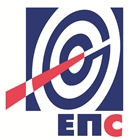 Огранак ТЕНТСектор за управљање ризицимаПРАВИЛАБЕЗБЕДНОСТИ НА РАДУ У ТЕНТУ циљу прецизнијих инструкција којима се регулишу односи и обавезе између наручиоца радова/корисника услуга (ТЕНТ) и извођача радова/ извршилац услуга формулисана су правила, у складу са важећим законским одредбама, која су дата у даљем тексту. У зависности од врсте и обима радова/услуга примењују се одређене тачке ових правила.Правила су саставни део уговора о извршењу послова од стране извођача радова/ извршиоца услуга.Ова правила служе домаћим и страним извођачима радова/извршиоцима услуга (у даљем тексту извођач радова) као норматив за њихово правилно понашање за време рада у објектима ТЕНТ.Поштовање правила од стране извођача радова биће стриктно контролисано и свако непоштовање биће санкционисано.У случају да два или  више извођача радова деле радни простор дужни су да сарађују у примeни прoписaних мeрa зa бeзбeднoст и здрaвљe зaпoслeних, узимajући у oбзир прирoду пoслoвa кoje oбaвљajу, да кooрдинирajу aктивнoсти у вeзи сa примeнoм мeрa зa oтклaњaњe ризикa oд пoврeђивaњa, oднoснo oштeћeњa здрaвљa зaпoслeних, кao и дa oбaвeштaвajу jeдaн другoг и свoje зaпoслeнe o тим ризицимa и мeрaмa зa њихoвo oтклaњaњe.Начин остваривања сарадње утврђује се писменим споразумом којим се одрeђује лицe зa кooрдинaциjу спрoвoђeњa зajeдничких мeрa кojимa сe oбeзбeђуje бeзбeднoст и здрaвљe свих зaпoслeних (из реда запослених ТЕНТ).Лице за коодинацију у сарадњи са представницима извођача радова и надзорног органа израђује План заједничких мера.I  ОБАВЕЗЕ ИЗВОЂАЧА РАДОВА Извођач радова, његови запослени и сва друга лица која ангажује, дужни су да у току припрема за извођење радова који су предмет Уговора, у току трајања истих, као и приликом отклањања недостатака у гарантном року, поступају у свему у складу са Законом о безбедности и здрављу на раду и осталим важећим прописима у Републици Србији из области БЗР и интерним актима ТЕНТ.Извођач радова је дужан да обезбеди рад на радним местима на којима су спроведене мере за безбедан и здрав рад, односно да обезбеди да радни процес, радна околина, средства за рад и средства и опрема за личну заштиту на раду буду прилагођени и обезбеђени тако да не угрожавају безбедност и здравље запослених и свих других лица која ангажује за извођење радова који су предмет Уговора, суседних објеката, пролазника или учесника у саобраћају.Извођач радова је дужан да обавести запослене и друга лица која ангажује приликом извођења радова који су предмет Уговора о обавезама из ових Правила. Извођач радова, његови запослени и сва друга лица која ангажује, у току припрема за извођење радова које су предмет Уговора, трајања истих, као и приликом отклањања недостатака у гарантном року је дужни су да се придржавају свих правила, интерних стандарда, процедура, упутстава и инструкција о БЗР које важе у ТЕНТ, а посебно су дужни да се придржавају следећих правила: Забрањено је избегавање примене и/или ометање спровођења мера БЗРЗа радове за које је Законом о БЗР обавезан да изради Елаборат о уређењу градилишта (сходно Правилнику о садржају елабората о уређењу градилишта „Сл.гласник РС“ бр.121/12), најмање три дан пре почетка радова Служби БЗР и ЗОП достави:Елаборат о уређењу градилишта,оверену копију Пријаве о почетку радова коју је предао надлежној инспекцији рада,списак запослених на градилишту, са датумом обављеног лекарског прегледа и  датумом оспособљавања за безбедан и здрав рад на радном месту (списак мора бити оверен потписом и печатом од стране извођача радова)доказ да су запослени упознати са садржином Елабората и предвиђеним мерама за безбедан и здрав рад,oсигуравајућу полису за запослене,списак оруђа за рад, уређаја, алата и опреме и њихове атесте и сертификате,доказ о стручној оспособљености запослених сходно послу који обављају (дизаличар, виљушкариста, руковалац грађевинским машинама и др.),доказ да су запослени упознати са овим Правилима (списак лица са њиховим својеручним потписаним изјавама),име одговорног лица на градилишту, његовог заменика (у одсуству одговорног лица у другој и/или трећој смени, празником и сл.).Уколико два или више извођача радова користе исти радни простор на заједничком градилишту могу користити један Елаборат о уређењу градилишта уз доказ да су сагласни са истим. Уколико Служба БЗР и ЗОП утврди да средства за рад Извођача радова немају потребне стручне налазе и/или извештаје и/или атесте и/или  дозволе о извршеним прегледима и испитивањима, уношење истих на локације ТЕНТ неће бити дозвољено.Именује одговорно лице за безбедност и здравље на раду које ће бити на располагању све време током извођења радова и његовог заменика (у одсуству лица за БЗР у другој и/или трећој смени, празником и сл.). Служби обезбеђења и одбране ТЕНТ Обреновац, благовремено, а најкасније један дан пре почетка радова, поднесе Захтев за издавање прокси картица домаћих извођача радова (образац QO.0.14.35 приказан у прилогу 2), на коме треба уписати локацију радова, као и време трајања радова тј. време трајања уговора са ТЕНТ. Такође, Захтев мора бити оверен потписом и печатом од стране извођача радова и потписом од стране надзорног органа и одговорног лица Службе БЗР и ЗОП организационе целине ТЕНТ Уколико су извођачи радова странци, прокси картица се издаје на основу Захтева за издавање прокси картице за странце (образац QO.0.14.42 приказан у прилогу 2) који мора бити потписан од стране надзорног органа. Уз захтев се прилаже фотокопија пасоша ради констатације да ли странац има одобрену визу „Ц“ или „Д“ (уколико долази из земље са којом није потписан уговор о безвизном режиму уласка). Врста визе зависи од дужине боравка. Прокси картица – пропусница за извођаче радова израђује се по посебно утврђеној процедури и о трошку извођача радова. Извођач радова може заменити корисника прокси картице, подношењем Захтева за промену корисника прокси картице извођача радова (образац QO.0.14.36 приказан у прилогу 2), који мора бити оверен потписом и печатом од стране извођача радова и потписом од стране надзорног органа и одговорног лица Службе БЗР и ЗОП организационе целине ТЕНТ. Уколико постоје слободне тј. неактивне прокси картице, прво ће се вршити замена корисника прокси картице, а уколико буде потребно издаваће се нове прокси картице. У случају да дође до деактивације прокси картице као последица истека уговора, поновна активација прокси картице биће омогућена подношењем Захтева за активацију прокси картица извођача радова Служби обезбеђења и одбране (образац QO.0.14.66, приказан у прилогу 2). У случају губитка или оштећења прокси картице запослени извођача радова може добити нову подношењем Захтева за издавање дупликата прокси картице извођача радова (образац QO.0.14.39 приказан у прилогу 2). За запослене који бораве у ТЕНТ само један дан, Служби обезбеђења и одбране, поднесе Списак запослених извођача радова за привремени улазак (образац QO.0.14.37 приказан у прилогу 2) који мора бити оверен потписом извођача радова  и лица које уводи извођача радова у посао. Након овере списак се доставља на улазне капије. Уз образац QO.0.14.37 мора се доставити и Записник о упознавању са мерама безбедности QO.0.14.63, који мора бити потписан од стране лица које је извршило упознавање са мерама безбедности или од лица које уводи извођача радова у посао.Служби обезбеђења и одбране достави захтев Списак возила и радних машина за улазак у објекте ТЕНТ (образац QO.0.14.44 приказан у прилогу 2) који мора бити потписан од стане надзорног органа. На основу поднетог списка Служба обезбеђења и одбране издаје Дозволу за улазак возила у круг ТЕНТ (образац QO.0.14.43 приказан у прилогу 2).Захтевом - Списак запослених за рад ван редовног радног времена (образац QO.0.14.38 приказан у прилогу 2) који мора бити оверен потписом и печатом извођача радова и потписом од стане надзорног органа тражи сагласност за рад ван редовног радног времена, односно радним даном после 15 часова, суботом, недељом и државним празником.Обезбеди поштовање режима улазака и излазака својих запослених, сходно наредбама директора ТЕНТ, директора организационих целина ТЕНТ и Службе обезбеђења и одбране.Приликом уношења сопственог алата, опреме и материјала, сачини спецификацију истог на обрасцу QO.0.14.12 – Спецификација алата, опреме и материјала  који се уноси у круг ТЕНТ (приказан у прилогу 2), и то у три примерка, који морају бити потписани прво од стране Надзора ТЕНТ (инжењер радова, водећи инжењер), односно наручиоца, а након тога од службеника обезбеђења. Један примерак оверене Спецификације (сва три потписа) доставља се Надзору, други остаје у Служби обезбеђења и одбране, а трећи примерак задржава извођач радова. Изношење сопственог алата, опреме и материјала из круга ТЕНТ врши искључиво на основу Дозволе за изношење алата, опреме и материјала извођача радова из круга ТЕНТ (образац QO.0.14.13 – Дозвола за изношење алата, опреме и материјала извођача радова из круга ТЕНТ, приказан у прилогу 2). Дозволу за изношење алата, опреме и материјала из круга ТЕНТ потписују: овлашћено лице извођача радова (нпр. алатничар, магационер) односно лице које прати, чува, издаје алат и опрему, и за коју је одговоран од тренутка уласка алата и опреме у круг ТЕНТ, Надзор (инжењер радова, водећи инжењер, односно наручилац посла) и овлашћено лице Сектора организационе целине у оквиру које извођач изводи радове (шеф службе, главни инжењер Сектора). Образац се попуњава у три примерка од којих, оригинал остаје на излазној капији након извршене контроле од стране службеника обезбеђења, једна копија прати материјал који се износи, а друга копија остаје запосленом који је издао дозволу.Приликом извођења радова придржава се свих законских, техничких и интерних прописа из безбедности и здравља на раду и противпожарне заштите, а посебно спроводи Уредбу о мерама заштите од пожара при извођењу радова заваривања, резања и лемљења у постројењима (уз претходно подношење Захтева за издавање одобрења за заваривање Служби БЗР и ЗОП, образац QO.0.08.13, приказан у прилогу 2), Упутство о обезбеђењу спровођења мера заштите од зрачења при радиографском испитивању (уз претходно подношење Захтева за издавање одобрења за радиографско испитивање Служби БЗР и ЗОП, образац QO.0.14.34, приказан у прилогу 2).Поштује QU.0.06.01 Упутство o поступку извршења обезбеђења постројења за извођење радова у ТЕНТ и QU.5.05.03 Упутство o поступку извршења обезбеђења постројења за време извођења радова у ТЕНТ Железнички транспорт (процедуре за изолацију и закључавање извора енергије и радних флуида).Поштује процедуре и упутства ТЕНТ за заштиту животне средине и заштиту здравља и безбедности на раду, која се односе на управљање отпадом, течним горивима, хемикалијама, као и процедуре и упутства за ванредне ситуације као што су: изливања и испуштања нафте, бензина, опасног отпада, растварача, боја, гасова, итд. односно Планове за реаговање у ванредним ситуацијама. Ако се изливање догоди, извођач радова је обавезан да предузме мере да заустави изливање и да одмах обавести одговорна лица у складу са Плановима за реаговање у ванредним систуацијама. Своје запослене детаљно упозна, у складу са Елаборатом о уређењу градилишта, са опасностима при раду у оваквим енергетским постројењима, односно на опасности од рада са ел. енергијом, опасности флуида под високим притиском и температуром, опасности од рада на висинама, од рада у скученом простору, опасности од хемикалија, гасова, железничког саобраћаја и другим које могу бити опасне по живот и здравље запослених. Такође мора да упозна запослене и са могућим последицама до којих може доћи по животну средину. Своје запослене упозна да, без посебне дозволе овлашћеног лица наручиоца, не смеју да користе средства за рад наручиоца (алатне машине у радионици одржавања, погонске уређаје и машине, вучна средства ЖТ, као и транспортнe машинe (дизалице, кранове, виљушкаре и остала моторна возила), независно од тога да ли су обучени за наведене послове.За одређена добра која транспортује у ТЕНТ, у складу са законским прописима, обавља возилима која имају одговарајући АДР сертификат и да возилом управља лице са истим сертификатом.За своје запослене обезбеди лична и колективна заштитна средства и сноси одговорност о њиховој правилној употреби.Запослени на радном оделу имају видно обележен назив фирме у којој раде.Сноси пуну одговорност за безбедност и здравље својих запослених, запослених подизвођача и другог особља које је укључено у радове извођача. Виљушкари и грађевинске машине морају бити снабдевени са ротационим светлом и звучном сиреном за вожњу уназад.Поштује наложене мере или упутства која издаје координатор радова у случају ако више извођача радова истовремено обављају радове. Обезбеди сопствени надзор над спровођењем мера безбедности на раду и обезбеди прву  помоћ.Обезбеди сигурно и исправно складиштење, коришћење и одлагање свих запаљивих, опасних, корозивних и отровних материја, течности и гасова.Поштује забрану спаљивања смећа и отпадног материјала као и коришћења ватре на отвореном простору за грејање запослених.У потпуности преузима све обавезе које проистичу из законских прописа, а у вези повреда на раду као и обавезе према надлежној инспекцији (пријава повреде и др.).Благовремено извештава Службу БЗР и ЗОП о свим догађајима из области БЗР који су настали приликом извођења радова/пружања услуга, истог дана или следећег радног дана пријави сваку повреду на раду својих запослених, акцидент или инцидент.Служби БЗР и ЗОП достави копију Извештаја о повреди на раду који је издао за сваког свог запосленог који се повредио приликом извођења радова који су предмет Уговора.Радни простор одржава уредан, чист, сигуран за кретање радника и транспорт.Свакодневно, уз сагласност  наручиоца радова, врши уклањање дрвеног, металног и друге врсте отпадног материјала на одговарајућа места која су заједнички договорена.Монтажни материјал прописно складишти.Сва опасна места (опасност од пада са висине и друго) обезбеди траком, оградом и таблама упозорења.Фиксирање терета за дизање, обележавање опасног простора испод терета и навођење дизаличара сме да обавља унапред именована особа (везач-сигналиста).Све грађевинске скеле буду монтиране од стране специјализованих фирми, по урађеном пројекту и прегледане пре употребе од стране корисника.На захтев надзорног органа на градилишту обезбеди довољан број мобилних тоалета.Наручиоцу радова не ремети редован процес производње и рад запослених.Поштује радну и технолошку дисциплину установљену код наручиоца радова.Обавеже своје запослене да стално носе лична документа и покажу их на захтев овлашћених лица за безбедност.Најстроже је забрањен улазак, боравак или рад, на територији и у просторијама ТЕНТ, под утицајем алкохола или других психоактивних супстанци;На захтев надзорног органа, лица за БЗР, координатора за извођење радова и руководиоца пројекта ТЕНТ запослени извођача радова морају се подвргнути алко тесту сходно Упутству о контроли алко тестом.Запослени извођача и подизвођача радова бораве и крећу се само у објектима ТЕНТ на којима изводе радове.Забрањено је уношење оружја унутар локација Огранка ТЕНТ, као и неовлашћено фотографисање.Обавезно је придржавање правила и сигнализације безбедности у саобраћају.На захтев надзорног органа, удаљи запосленог са градилишта, када се утврди да је неподобан за даљи рад на градилишту.На захтев надзорног органа, испита сваки случај повреде ових Правила, предузме одговарајуће мере против запосленог и о томе обавести надзорни орган ТЕНТ.II ОБАВЕЗЕ ИЗВОЂАЧА РАДОВА ЧИЈИ СУ ЗАПОСЛЕНИ АНГАЖОВАНИПО „НОРМА ЧАС“Извођач радова који своје запослене ангажују по „норма часу“, у организацији ТЕНТ, обавезан је да:Своје запослене опреми одговарајућим средствима и опремом за личну заштиту на раду у складу са опасностима и /или штетностима односно ризицима од настанка повреда и оштећења  здравља које су за то место у радној околини препознате и утврђене проценом ризика. На сваких 6 месеци, Служби БЗР и ЗОП,  достави спискове запослених Извођача радова по Службама и радним местима где су распоређени.За извођење радова (обављање посла) ангажује здравствено способне запослене,За рад на радним местима са повећаним ризиком утврђеним Актом о процени ризика у ТЕНТ, ангажује запослене који су обавили прописане лекарске прегледе за рад на радним местима са повећаним ризиком, а по поступку и у роковима утврђеним Актом о процени ризика.  Копију извештаја о извршеном претходном лекарском прегледу кандидата за заснивање радног односа достави ТЕНТ (Сектору за људске ресурсе) пре заснивања радног односа.  Копију извештаја о извршеном периодичном лекарском прегледу запосленог који пружа услуге ТЕНТ достави руководиоцу организационе целине у којој је запослени ангажован, најкасније један дан пре истека важности важећег лекарског извештаја.  Води евиденцију о лекарским прегледима запослених распоређених на радним местима са повећаним ризиком у складу са роковима утврђеним Актом о процени ризика ТЕНТ  По захтеву ТЕНТ, у случају премештаја на друго радно место, запосленог упути на лекарски преглед у складу са захтевима радног места на које се запослени распоређује и да копију извештаја о извршеном лекарском прегледу запосленог достави ТЕНТ (Сектору за људске ресурсе).  Запослене распоређене на радна места за које је прописан санитарни лекарски преглед, упуте на исти и о томе воде евиденцију.О забрани рада (необављеног лекарског прегледа или неспособности за рад) свог запосленог, упозна руководиоца организационе целине у којој је запослени ангажован и у договору са њим одреди замену за запосленог коме је забрањен рад.Изврши теоријско и практично оспособљавање за безбедан и здрав рад запослених који пружају услуге ТЕНТ, пре заснивања радног односа, и са овереном копијом прописаног обрасца-евиденција о запосленима оспособљеним за безбедан и здрав рад и упути га на рад у ТЕНТ.Преузме све обавезе које проистичу из законских прописа, а у вези повреда на раду као и обавезе према надлежној инспекцији (пријава повреда и др.) и о истима писаним путем обавесте Службу БЗР и ЗОП ТЕНТ.Служби БЗР и ЗОП ТЕНТ достави копију извештаја о повреди на раду запосленог који пружа услуге ТЕНТ.III ОБАВЕЗЕ ТЕНТ ЗА ЗАПОСЛЕНЕ АНГАЖОВАНЕ ПО „НОРМА ЧАС“  ТЕНТ, односно руководиоци организационих целина у оквиру којих су ангажовани запослени Извођача радова обавезни су да:На захтев Извођача радова, по потреби, у електронској форми доставе све интерне прописе ТЕНТ (Акт о процени ризика, Правилник о безбедности и здрављу на раду ТЕНТ Обреновац, Правилник ЗОП, Упутство о обезбеђењу радова и процедуре IMS). Oбезбеде запосленима Извођача радова који пружају услуге ТЕНТ рад на радном месту и у радној околини у којима су спроведене мере безбедности и здравља на раду.У договору са Службом за обуку кадрова, организују теоретско и практично оспособљавање запослених Извођач радова за безбедан и здрав рад пре распоређивања на радно место, у складу са Актом о процени ризика ТЕНТ и специфичностима његовог радног места.Након извршене теоријске и практичне оспособљености води евиденцију, а оверену копију прописаног обрасца-евиденција о запосленима оспособљеним за безбедан и здрав рад достави Извођачу радова.IV НЕПОШТОВАЊЕ ПРАВИЛАСлужба БЗР и ЗОП ТЕНТ, док траје извођење уговорених радова, врши контролу примене ових правила.Извођач радова је дужан да лицима одређеним, у складу са прописима, од стране ТЕНТ омогући спровођење контроле примене превентивних мера за безбедан и здрав рад.Извођач радова је искључиво одговоран за безбедност и здравље својих запослених и свих других лица која ангажује приликом извођења радова које су предмет Уговора.У случају непоштовања правила БЗР, ТЕНТ неће сносити никакву одговорност нити исплатити накнаде/трошкове Извођачу радова по питању повреда на раду, односно оштећења средстава за рад.У случају да извођач не поштује Правила безбедности на раду ТЕНТ, обавезе и закључке са радних састанака, Служба БЗР и ЗОП писмено обавештава надзорни орган, одговорно лице извођача радова, директора огранка у коме се радови изводе и захтева од извођача радова прекид радних активности све док се разлози за његово постојање не отклоне.На захтев надзорног органа или Службе БЗР и ЗОП, Служба обезбеђења и одбране удаљава запослене извођача радова који се понашају супротно одредбама Правила безбедности на раду или крше кућни ред и ометају редован процес рада. Руководилац одељења обезбеђења и одбране води евиденцију запослених извођача којима је забрањен приступ у објекте ТЕНТ.V  САСТАНЦИ У ВЕЗИ БЕЗБЕДНОСТИ И ЗДРАВЉА НА РАДУПрвом састанку за безбедност присуствују:лице за безбедност и здравље у ТЕНТ,инструктор БЗР и ЗОП из Службе за обуку кадрова. надзорни орган,одговорно лице извођача радова на градилишту иодговорно лице за безбедност и здравље извођача радова. Садржај првог састанка:Одређивање радног простора (контејнери за смештај радника, материјала, санитарни чворови, и др.);Упознавање са опасностима и штетностима у термоенергетским постројењима и железничком саобраћају;Прва помоћ (телефонски бројеви, процедуре, и др.);Противпожарна заштита (телефонски бројеви, процедуре, дозволе и др.), опасне материје (хемикалије, гас и горива), заштита животне средине;Лична и колективна заштитна опрема;Правила саобраћаја;Одржавање и чишћење радног простора;Именовање одговорних лица;Поступак у случају повреде на раду;Последице непоштовања Правила безбедности на раду ТЕНТ иПлан заједничких мера   Редовни састанци (једном недељно) одржавају се са сваким извођачем посебно или са свим извођачима заједно. Састанак води надзорни орган - вођа пројекта и одговорно лице за безбедност ТЕНТ.Садржај редовног састанка:Стање радног и складишног простора;Стање противпожаре заштите, опасних материја (хемикалије, гас, горива);Коришћење личне и колективне заштитне опреме;Поштовање правила саобраћаја;Процене ризика од повреда иМогућност побољшања безбедности и здравља на раду.Пружалац услуге обрасце може наћи у стручним службама ТЕНТ-аОва правила важе за Пружаоце услуге који се баве пословима пружања услуга у ТЕНТ-у. 1.Општи подаци о јавној набавци32.Подаци о предмету набавке33.Техничка спецификација (врста, техничке карактеристике, квалитет, обим и опис услуга...)44.Услови за учешће у поступку ЈН и упутство како се доказује испуњеност услова165.Критеријум за доделу уговора226.Упутство понуђачима како да сачине понуду237.Обрасци 368.Модел уговора57Назив и адреса НаручиоцаЈавно предузеће „Електропривреда Србије“ Београд,Улица царице Милице бр.2, 11000 БеоградОгранак ТЕНТ, Богољуба Урошевића Црног бр.44., 11500 ОбреновацИнтернет страница Наручиоцаwww.eps.rsВрста поступкаОтворени поступакПредмет јавне набавкеНабавка услуга: Заваривачко браварски радови на цевном систему котла, МРУ и арматури Б1 и Б2 за 2018.-ТЕНТ БОпис сваке партијеJавна набавка није обликована по партијамаЦиљ поступка Закључење Уговора о јавној набавци КонтактДеса Ковачевић Покрајац e-mail: desa.pokrajac@eps.rsР.бр.Предмет набавкеЈедин. МереОчекивана количинаОчекивана количинаР.бр.Предмет набавкеЈедин. МереСменаIСменаII1.11 лице за организацију, контролу и координацију над заваривачко-браварским радовима                                         н.ч.240/1.21 пословођа за све послове дефинисане овим захтевом за понудун.ч.360/1.312 водећих мајстора, у улози вођа група на: цевном систему са пратећом опремом, пароводима и осталим цевоводима и опремомн.ч.288014401.414 заваривача – Цевни систем котла  (поступак 111/141)н.ч.382810441.51 заваривач – арматура   (поступак 111/141)	н.ч.160/1.61 заваривач – за групу МРУ (поступак 111/141)	н.ч.240/1.71 заваривач – за турбинску групу (поступак 111/141)	н.ч.140/1.81 бравар – за турбинску групун.ч.140/1.932 бравара (котлара), за радове на цевном систему са пратећом опремом, пароводима и осталим цевоводима и опремомн.ч.792036001.103 – брусача за радове на брушењу ≈ 100 угаоно заварених спојева цеви Ø 38 мм (прикључци на улазном и излазном колектору прегрејача 4). Брусни материјал обезбеђује Изабрани понуђач.н.ч.180/1.11Брушење заварених спојева и цевних лукова пароводаБрусни материјал обезбеђује Изабрани понуђач.М220220Р.бр.Предмет набавкеЈедин. МереОчекивана количинаОчекивана количинаР.бр.Предмет набавкеЈедин. МереСменаIСменаII2.11 лице за организацију, контролу и координацију над заваривачко-браварским радовима                                         н.ч.240/2.21 пословођа, за све послове дефинисане овим захтевом за понудун.ч.360/2.312 водећих мајстора, у улози вођа група на: цевном систему са пратећом опремом, пароводима и осталим цевоводима и опремом н.ч.288014402.414 заваривача – Цевни систем котла    (поступак 111/141)н.ч.382810442.51 заваривач– арматура       (поступак 111/141)н.ч.160/2.61 заваривач – за групу МРУ (поступак 111/141)н.ч.240/2.71 заваривач – за турбинску групу (поступак 111/141)	н.ч.140/2.81 бравар – за турбинску групун.ч.140/2.932 бравара (котлара), за радове на: цевном систему са пратећом опремом, пароводима и осталим цевоводима и опремомн.ч.792036002.103 – брусача за радове на брушењу ≈ 100 угаоно заварених спојева цеви Ø 38 мм (прикључци на улазном и излазном колектору прегрејача 4).Брусни материјал обезбеђује Изабрани понуђачн.ч.180/2.11Брушење заварених спојева и цевних лукова пароводаБрусни материјал обезбеђује Изабрани понуђач.М220220SRPS ISO 9001SRPS EN ISO 3834 SRPS EN 12952SRPS EN 719SRPS EN ISO 5817SRPS EN ISO 9606-1SRPS  ISO/IEC 17025SRPS EN 287-1SRPS  ISO/IEC 17020SRPS EN ISO 17638 SRPS EN ISO 9712SRPS EN ISO 17637SRPS EN 12517SRPS EN 13480SRPS EN ISO 15614-1SRPS EN 10216–2SRPS EN ISO 9712SRPS EN ISO 15614-1SRPS EN ISO 17640SRPS EN 60974-4SRPS EN ISO 11666EN ISO 17636-1 / Ред. бр.4.1  ОБАВЕЗНИ УСЛОВИ ЗА УЧЕШЋЕ У ПОСТУПКУ ЈАВНЕ НАБАВКЕ ИЗ ЧЛАНА 75. ЗАКОНА1.Услов:Да је понуђач регистрован код надлежног органа, односно уписан у одговарајући регистарДоказ: - за правно лице:Извод из регистраАгенције за привредне регистре, односно извод из регистра надлежног Привредног суда - за предузетнике: Извод из регистра Агенције за привредне регистре, односно извод из одговарајућег регистра Напомена: У случају да понуду подноси група понуђача, овај доказ доставити за сваког члана групе понуђачаУ случају да понуђач подноси понуду са подизвођачем, овај доказ доставити и за сваког подизвођача2.Услов: Да понуђач и његов законски заступник није осуђиван за неко од кривичних дела као члан организоване криминалне групе, да није осуђиван за кривична дела против привреде, кривична дела против заштите животне средине, кривично дело примања или давања мита, кривично дело превареДоказ:- за правно лице:1) ЗА ЗАКОНСКОГ ЗАСТУПНИКА – уверење из казнене евиденције надлежне полицијске управе Министарства унутрашњих послова – захтев за издавање овог уверења може се поднети према месту рођења или према месту пребивалишта.2) ЗА ПРАВНО ЛИЦЕ – За кривична дела организованог криминала – Уверење посебног одељења (за организовани криминал) Вишег суда у Београду, којим се потврђује да понуђач (правно лице) није осуђиван за неко од кривичних дела као члан организоване криминалне групе. С тим у вези на интернет страници Вишег суда у Београду објављено је обавештењеhttp://www.bg.vi.sud.rs/lt/articles/o-visem-sudu/obavestenje-ke-za-pravna-lica.html3) ЗА ПРАВНО ЛИЦЕ – За кривична дела против привреде, против животне средине, кривично дело примања или давања мита, кривично дело преваре – Уверење Основног суда  (које обухвата и податке из казнене евиденције за кривична дела која су у надлежности редовног кривичног одељења Вишег суда) на чијем подручју је седиште домаћег правног лица, односно седиште представништва или огранка страног правног лица, којом се потврђује да понуђач (правно лице) није осуђиван за кривична дела против привреде, кривична дела против животне средине, кривично дело примања или давања мита, кривично дело преваре.Посебна напомена: Уколико уверење Основног суда не обухвата податке из казнене евиденције за кривична дела која су у надлежности редовног кривичног одељења Вишег суда, потребно је поред уверења Основног суда доставити и Уверење Вишег суда на чијем подручју је седиште домаћег правног лица, односно седиште представништва или огранка страног правног лица, којом се потврђује да понуђач (правно лице) није осуђиван за кривична дела против привреде и кривично дело примања мита.- за физичко лице и предузетника: Уверење из казнене евиденције надлежне полицијске управе Министарства унутрашњих послова – захтев за издавање овог уверења може се поднети према месту рођења или према месту пребивалишта.Напомена: У случају да понуду подноси правно лице потребно је доставити овај доказ и за правно лице и за законског заступникаУ случају да правно лице има више законских заступника, ове доказе доставити за сваког од њихУ случају да понуду подноси група понуђача, ове доказе доставити за сваког члана групе понуђачаУ случају да понуђач подноси понуду са подизвођачем, ове доказе доставити и за сваког подизвођача Ови докази не могу бити старији од два месеца пре отварања понуда.3.Услов: Да је понуђач измирио доспеле порезе, доприносе и друге јавне дажбине у складу са прописима Републике Србије или стране државе када има седиште на њеној територијиДоказ:- за правно лице, предузетнике и физичка лица: 1.Уверење Пореске управе Министарства финансија да је измирио доспеле порезе и доприносе и2.Уверење Управе јавних прихода локалне самоуправе (града, односно општине) према месту седишта пореског обвезника правног лица и предузетника, односно према пребивалишту физичког лица, да је измирио обавезе по основу изворних локалних јавних прихода Напомена:Уколико локална (општинска) управа јавних приход у својој потврди наведе да се докази за одређене изворне локалне јавне приходе прибављају и од других локалних органа/организација/установа понуђач је дужан да уз потврду локалне управе јавних прихода приложи и потврде тих осталих локалних органа/организација/установа Уколико је понуђач у поступку приватизације, уместо горе наведена два доказа, потребно је доставити уверење Агенције за приватизацију да се налази у поступку приватизацијеУ случају да понуду подноси група понуђача, ове доказе доставити за сваког учесника из групеУ случају да понуђач подноси понуду са подизвођачем, ове доказе доставити и за подизвођача (ако је више подизвођача доставити за сваког од њих)Ови докази не могу бити старији од два месеца пре отварања понуда.4. Услов:Да је понуђач поштовао обавезе које произилазе из важећих прописа о заштити на раду, запошљавању и условима рада, заштити животне средине, као и да нема забрану обављања делатности која је на снази у време подношења понудеДоказ:Потписан и оверен Образац изјаве на основу члана 75. став 2. ЗЈН(Образац бр. 4)Напомена:Изјава мора да буде потписана од стране овлашћеног лица за заступање понуђача и оверена печатом. Уколико понуду подноси група понуђача, Изјава мора бити достављена за сваког члана групе понуђача. Изјава мора бити потписана од стране овлашћеног лица за заступање понуђача из групе понуђача и оверена печатом.  Уколико понуђач подноси понуду са подизвођачем, Изјава мора бити достављена и за сваког подизвођача. Изјава мора бити потписана од стране овлашћеног лица за заступање подизвођача и оверена печатом.  4.2  ДОДАТНИ УСЛОВИ ЗА УЧЕШЋЕ У ПОСТУПКУ ЈАВНЕ НАБАВКЕ ИЗ ЧЛАНА 76. ЗАКОНА5.Услов:Пословни капацитет Понуђач располаже неопходним пословним капацитетом ако: је у периоду 2015., 2016. и 2017.год. извршио заваривачко браварске услуге/радове на цевном систему котла блокова термоелектрана снаге 100MW и веће (на лигнит), у вредности од најмање 45.000.000,00 динара без ПДВ-а.Доказ: 1.1. Попуњен, потписан и оверен образац Списак извршених услуга -стручне референце (образац бр. 5.) и 1.2. потврде о референтним набавкама, које морају бити попуњене, потписане и оверене печатом корисника/наручилаца услуге (образац бр. 6.)Напомена:У случају да понуду подноси група понуђача, доказе доставити за оног члана групе који испуњава тражене услове, а уколико више њих заједно испуњавају услове доказе доставити за те чланове.У случају да понуђач подноси понуду са подизвођачем, а како се додатни услови не могу испунити преко подизвођача, ове доказе не треба доставити за подизвођача.6.Услов:Технички капацитетПонуђач располаже довољним техничким капацитетом ако поседује (власништво/закуп) најмање следеће:атестирани апарати за заваривање електролучним поступком       4 коматестирани апарати за заваривање у заштитној атмосфери аргона (инвертори)                                                                            10 комгарнитуре за гасно заваривање 		                                           6 комуређаји за обраду крајева цеви (димензије цеви од Ø33,7x4 мм до Ø63x7,1 мм)                              3 ком месингани или бакарни чекићи за послове механичког обијања синтерованих наслага                                                                       20 комелектрично витло за дизање терата 3-5т 	                               3 комбрусилице разних димензија и снаге                                               25 комсателит струг за обраду ивица цеви 100-800мм                               3 комсателит струг за обраду ивица цеви до 100мм	                                3 компреносни уређаји за резање плазмом за радове за резања лима дебљине 10 – 30 мм                                                                            2 компреносна магнетна бушилица са распоном рупа од ø14 до ø63 мм                                                                                1 комручна дизалица са сајлом 1,5-3т	 са атестом	                                4 комручна дизалица  3,5-4,5т са атестом                                                10 комручна дизалица са Галовим ланцем 800кг-1,5т  са атестом           10 компотребне гарнитуре браварског алата                                           20 кмплвиљушкар носивости 5т			                                           1 комколске винте 3 - 5т						                   2 комразводна табла са више прикључака                                                4 комсигурносни трафо 220V/24V i 220V/220V у одговарајућој заштити IP 54     			                               6 компреносна машинска тестера за сечење	                                           1 комалат - машина за израду заптивки различитих димензија              1 комручна колица за превожење 		                                           1 компећ за сушење потрошног материјала за заваривање                    1 комелектрични тоболци за потрошни материјал за заваривање          4 комопрема за рад на висини ( опасачи )                                                20 комсредства за осветљење радног простора у котлу ( рефлектори, ручне преносне лампе )                                                                      4 комДоказ: Изјава понуђача о довољном техничком капацитету  Образац бр. 7Напомена:У случају да понуду подноси група понуђача, доказ доставити за оног члана групе који испуњава тражени услов  а уколико више њих заједно испуњавају услов доказе доставити за те чланове.У случају да понуђач подноси понуду са подизвођачем, а како се додатни услови не могу испунити преко подизвођача, ове доказе не треба доставити за подизвођача.7Услов:Кадровски капацитетПонуђач располаже минималним кадровским капацитетом ако има најмање:1 дипломирана инжењера машинске струке1 међународног инжењера за заваривање (IWE), или једног европског инжењера за заваривање (ЕWE)48 бравара минимум III степен школе машинске струке који имају радног искуства на пословима одржавања или да су обављали послове на монтажи делова цевног система котла и паровода17 заваривача за поступке 111/141 минимум III степен школе машинске струке који имају радног искуства на пословима одржавања или да су обављали послове на монтажи делова цевног система котла и паровода.Особље (минимум 2 особе) обучено за руковање средствима за дизање и преношење терета ( дизалице, виљушкари ... ) овај услов се може доказати и за раднике који су наведени у тачки 3 и 4 бравари и заваривачи.односно има радно ангажоване наведене извршиоце (по основу другог облика ангажовања ван радног односа, предвиђеног члановима 197-202. Закона о раду) Доказ: Изјава понуђача о минималном кадровском капацитету  Образац бр. 8(за браваре и завариваче обавезно навести врсту и степен стручне спреме, године искуства на пословима на монтажи делова цевног система котла и паровода и назив послодавца код кога су остварене) иФотокопија пријаве - одјаве на обавезно социјално осигурање издате од надлежног Фонда ПИО (образац М (или М3А), којом се потврђује да су запослени радници запослени код понуђача - за лица у радном односу или фотокопија важећег уговора о ангажовању (за лица ангажована ван радног односа)иза дипломираног инжењера: диплома (уверење) о завршеном VII степену стручне спреме, иза међународног/европског инжењера за заваривање фотокопије сертификата инжењера за заваривање (IWE или EWE), према EN719иза завариваче: фотокопије важећих Атеста за завариваче (према SRPS EN 287-1) за заваривање у свим положајима за поступке 111, 141, а за подручје уверења (за поступке 111 и 141) да покрива заварене спојеве на цевима за групе материјала 1.1-6.4 SRPS ISO/TR 20172 (Заваривање – Системи груписања материјала).иза особље обучено за руковање средствима за дизање и преношење терета ( дизалице, виљушкари ... ): фотокопије важећих Сертификата  за руковање средствима за дизање и преношење теретаНапомена:У случају да понуду подноси група понуђача, доказе доставити за оног члана групе који испуњава тражени услов, а уколико више њих заједно испуњавају услов доказе доставити за те чланове.У случају да понуђач подноси понуду са подизвођачем, а како се додатни услови не могу испунити преко подизвођача, ове доказе не треба доставити за подизвођача.SWIFT MESSAGE MT103 – EURSWIFT MESSAGE MT103 – EURFIELD 32A: VALUE DATE – EUR- AMOUNTFIELD 50K:  ORDERING CUSTOMERFIELD 50K:  ORDERING CUSTOMERFIELD 56A:(INTERMEDIARY)DEUTDEFFXXXDEUTSCHE BANK AG, F/MTAUNUSANLAGE 12GERMANYFIELD 57A:(ACC. WITH BANK)/DE20500700100935930800NBSRRSBGXXXNARODNA BANKA SRBIJE (NATIONALBANK OF SERBIA – NBS BEOGRAD,NEMANJINA 17SERBIAFIELD 59:(BENEFICIARY)/RS35908500103019323073MINISTARSTVO FINANSIJAUPRAVA ZA TREZORPOP LUKINA7-9BEOGRADFIELD 70:  DETAILS OF PAYMENTSWIFT MESSAGE MT103 – USDFIELD 32A: VALUE DATE – USD- AMOUNTFIELD 50K:  ORDERING CUSTOMERFIELD 56A:(INTERMEDIARY)BKTRUS33XXXDEUTSCHE BANK TRUST COMPANIYAMERICAS, NEW YORK60 WALL STREETUNITED STATESFIELD 57A:(ACC. WITH BANK)NBSRRSBGXXXNARODNA BANKA SRBIJE (NATIONALBANK OF SERBIA – NB BEOGRAD,NEMANJINA 17SERBIAFIELD 59:(BENEFICIARY)/RS35908500103019323073MINISTARSTVO FINANSIJAUPRAVA ZA TREZORPOP LUKINA7-9BEOGRADFIELD 70:  DETAILS OF PAYMENTНазив понуђача:Врста правног лица: Адреса понуђача:Матични број понуђача:Порески идентификациони број понуђача (ПИБ):Име особе за контакт:Електронска адреса понуђача (e-mail):Телефон:Телефакс:Број рачуна понуђача и назив банке:Лице овлашћено за потписивање уговораА) САМОСТАЛНО Б) СА ПОДИЗВОЂАЧЕМВ) КАО ЗАЈЕДНИЧКУ ПОНУДУ1)Назив подизвођача:Врста правног лица: Адреса:Матични број:Порески идентификациони број:Име особе за контакт:Проценат укупне вредности набавке који ће извршити подизвођач:Део предмета набавке који ће извршити подизвођач:2)Назив подизвођача:Врста правног лица: Адреса:Матични број:Порески идентификациони број:Име особе за контакт:Проценат укупне вредности набавке који ће извршити подизвођач:Део предмета набавке који ће извршити подизвођач:1)Назив члана групе понуђача:Врста правног лица: Адреса:Матични број:Порески идентификациони број:Име особе за контакт:2)Назив члана групе понуђача:Врста правног лица: Адреса:Матични број:Порески идентификациони број:Име особе за контакт:3)Назив члана групе понуђача:Врста правног лица: Адреса:Матични број:Порески идентификациони број:Име особе за контакт:ПРЕДМЕТ И БРОЈ НАБАВКЕУКУПНА ЦЕНА дин. без ПДВ-аЗаваривачко браварски радови на цевном систему котла, МРУ и арматури Б1 и Б2 за 2018.-ТЕНТ БЈН бр. 3000/0995/2017 (2096/2017)УСЛОВ НАРУЧИОЦАПОНУДА ПОНУЂАЧАРОК И НАЧИН ПЛАЋАЊА:сукцесивно у року до 45 (словима: четрдесет пет) дана од дана пријема одговарајућег рачуна издатог на основу прихваћеног и потписаног Обрачуна услуга и Збирног обрачуна услугаСагласан за захтевом наручиоцаДА/НЕ (заокружити)РОК ИЗВРШЕЊА УСЛУГЕ:Рок извршења мора бити у складу са усвојеним Термин планом Наручиоца - Односно према плану ремонта током  2018.године.Сагласан за захтевом наручиоцаДА/НЕ (заокружити)ГАРАНТНИ ПЕРИОДне може бити краћи од 12 месеци од дана извршења услуга на сваком блоку појединачно_____ месеци од дана извршења услуга на сваком блоку поједниначноМЕСТО ИЗВРШЕЊА И ПАРИТЕТМесто извршења услуге је Огранак ТЕНТ, локација ТЕНТ Б, Обреновац-Ушће и друге локације Наручиоца на захтев Наручиоца.Сагласан за захтевом наручиоцаДА/НЕ (заокружити)РОК ВАЖЕЊА ПОНУДЕ:не може бити краћи од 60 дана од дана отварања понуде_____ дана од дана отварања понудеПонуда понуђача који не прихвата услове наручиоца за рок и начин плаћања, рок извршења, гарантни рок, место извршења и рок важења понуде сматраће се неприхватљивом.Понуда понуђача који не прихвата услове наручиоца за рок и начин плаћања, рок извршења, гарантни рок, место извршења и рок важења понуде сматраће се неприхватљивом.РбрВрста услугеЈед. мереОбим (количина)Јед.цена без ПДВ дин. Јед.цена са ПДВ дин. Укупна цена без ПДВ дин. Укупна цена са ПДВ дин. (1)(2)(3)(4)(5)(6)(7)(8)I.Ангажовање радника на заваривачко-браварским радовима на цевном систему котла са пратећом опремом,  пароводима и осталим цевоводима и опремом, у складу са очекиваним обимом, у ремонтним радовима на блоку Б1 у 2018.//////1.1..1 лице за организацију, контролу и координацију над заваривачко-браварским радовима - прва смена                                     нч2401.2.1 пословођа за све послове дефинисане Техничком спецификацијом - прва сменанч3601.3.12 водећих мајстора, у улози вођа група на: цевном систему са пратећом опремом, пароводима и осталим цевоводима и опремом: //////1.3.1.прва сменанч28801.3.2.друга сменанч14401.4.14 заваривача – Цевни систем котла                  (поступак 111/141): //////1.4.1прва сменанч38281.4.2.друга сменанч10441.5.1 заваривач – арматура                                       (поступак 111/141)-прва смена	нч1601.6.1 заваривач – за групу МРУ(поступак 111/141)-прва сменанч2401.7.1 заваривач – турбинску групу(поступак 111/141)-прва сменанч1401.8.1 бравар – за турбинску групу прва смена -нч1401.9.32 бравара (котлара), за радове на цевном систему са пратећом опремом, пароводима и осталим цевоводима и опремом: - //////1.9.1.прва сменанч79201.9.2.друга сменанч36001.103 – брусача за радове на брушењу ≈ 100 угаоно заварених спојева цеви Ø 38 мм (прикључци на улазном и излазном колектору прегрејача 4). прва сменаБрусни материјал обезбеђује Изабрани понуђачнч1801.11.Брушење заварених спојева и цевних лукова паровода.Брусни материјал обезбеђује Изабрани понуђач.m220IIАнгажовање радника на заваривачко-браварским радовима на цевном систему котла са пратећом опремом,  пароводима и осталим цевоводима и опремом, у складу са очекиваним обимом, у ремонтним радовима на блоку Б2 у 2018.//////2.1.1 лице за организацију, контролу и координацију над заваривачко-браварским радовима - прва смена                                  нч2402.2.1 пословођа, за све послове дефинисане Техничком спецификацијом - прва сменанч3602.3.12 водећих мајстора, у улози вођа група на: цевном систему са пратећом опремом, пароводима и осталим цевоводима и опремом - //////2.3.1.прва сменанч28802.3.1.друга сменанч14402.4.14 заваривача – Цевни систем котла                  (поступак 111/141) //////2.4.1.прва сменанч38282.4.2.друга сменанч10442.5.1 заваривач– арматура                                    (поступак 111/141) – прва сменанч1602.6.1 заваривач – за групу МРУ(поступак 111/141) – прва сменанч2402.7.1 заваривач – турбинску групу(поступак 111/141)-прва сменанч1402.8.1 бравар – за турбинску групу прва смена -нч1402.9.32 бравара (котлара), за радове на: цевном систему са пратећом опремом, пароводима и осталим цевоводима и опремом: //////2.9.1.прва сменанч79202.9.2. друга сменанч36002.103 – брусача за радове на брушењу ≈ 100 угаоно заварених спојева цеви Ø 38 мм (прикључци на улазном и излазном колектору прегрејача 4). прва сменаБрусни материјал обезбеђује Изабрани понуђачнч1802.11.Брушење заварених спојева и цевних лукова пароводаБрусни материјал обезбеђује извођач.m220IУКУПНО ПОНУЂЕНА ЦЕНА  без ПДВ динара (збир колоне бр. 7)IIУКУПАН ИЗНОС  ПДВ динараIIIУКУПНО ПОНУЂЕНА ЦЕНА  са ПДВ(ред. бр.I+ред.бр.II) динараПосебно исказани трошкови у дин/процентима који су укључени у укупно понуђену цену без ПДВ-а(цена из реда бр. I)уколико исти постоје као засебни трошкови)Трошкови превоза__________________динараПосебно исказани трошкови у дин/процентима који су укључени у укупно понуђену цену без ПДВ-а(цена из реда бр. I)уколико исти постоје као засебни трошкови)Трошкови рада__________________динараПосебно исказани трошкови у дин/процентима који су укључени у укупно понуђену цену без ПДВ-а(цена из реда бр. I)уколико исти постоје као засебни трошкови)Остали трошкови (навести)__________________динараПосебно исказани трошкови у дин/процентима који су укључени у укупно понуђену цену без ПДВ-а(цена из реда бр. I)уколико исти постоје као засебни трошкови)Остали трошкови (навести)__________________динараПосебно исказани трошкови у дин/процентима који су укључени у укупно понуђену цену без ПДВ-а(цена из реда бр. I)уколико исти постоје као засебни трошкови)Остали трошкови (навести)__________________динараДатум:ПонуђачМ.П.Датум:Понуђач/члан групе понуђачаМ.П.Датум:Понуђач/ члан групе понуђача/ подизвођачМ.П.Референтни наручилац односно корисник услугаЛице за контакт и број телефонаБрој и датум закључења уговораДатум реализације уговораВредност извршених услуга без ПДВДин/ЕUR1.2.3.4.5.Укупна вредностизвршених услуга безПДВ     Дин/ЕURДатум:Понуђач:М.П.број уговорадатум закључења уговораДатум реализације уговораДатум реализације уговорапредмет уговорапредмет уговораВредност фактурисаних услуга без ПДВВредност фактурисаних услуга без ПДВДатум:Датум:Датум:Наручилац/корисник услуга:Наручилац/корисник услуга:М.П.М.П.атум:Понуђач:М.П.Рб.Захтевани кадровски капацитетИме и презиме запосленогВрста и степен стручне спремеГодине искуства на пословима на монтажи делова цевног система котла и паровода и назив послодавца код кога су остваренеДатум:Понуђач:М.П.Обезбеђење банкарске гаранције за озбиљност понуде__________ динара __________ динара __________ динараУкупни трошкови без ПДВ__________ динараПДВ__________ динараУкупни  трошкови са ПДВ__________ динараДатум:ПонуђачМ.П.ПОДАТАК О НАЗИВ И СЕДИШТЕ ЧЛАНА ГРУПЕ ПОНУЂАЧА1. Члану групе који ће бити носилац посла, односно који ће поднети понуду и који ће заступати групу понуђача пред наручиоцем;2. Oпис послова сваког од понуђача из групе понуђача у извршењу уговора:3.Друго:КОРИСНИК УСЛУГАЈП „Електропривреда Србије“Београд, Огранак ТЕНТ Београд-ОбреновацПРУЖАЛАЦ УСЛУГА НазивФинансијски директор Огранка ТЕНТЖељко ВујиновићИме, презиме и функција